Szkolny Program Wychowawczo-Profilaktyczny Publicznej Szkoły Podstawowej Nr1 w Dynowie 2019/2020Podstawa prawna:Konstytucja Rzeczpospolitej Polskiej z 2 kwietnia 1997r. (Dz.U. z 1997 r. nr 78, poz. 483 ze zm.).Konwencja o Prawach Dziecka, przyjęta przez Zgromadzenie Ogólne Narodów Zjednoczonych z 20 listopada 1989 r. (Dz.U. z 1991 r. nr 120, poz. 526). Ustawa z 26 stycznia 1982 r. – Karta Nauczyciela (tekst jedn.: Dz.U. z 2017 r. poz. 1189).Ustawa z 7 września 1991 r. o systemie oświaty (tekst jedn.: Dz.U. z 2016 r. poz. 1943 ze zm.). Ustawa z 14 grudnia 2016 r. – Prawo oświatowe (Dz.U. z 2017 r. poz. 59).Ustawa z 26 października 1982r. o wychowaniu w trzeźwości i przeciwdziałaniu alkoholizmowi (tekst jedn. Dz.U. z 2016 r. poz. 487). Ustawa z 29 lipca 2005r. o przeciwdziałaniu narkomanii (tekst jedn. Dz.U. z 2017 r. poz. 783).Ustawa z 9 listopada 1995r. o ochronie zdrowia przed następstwami używania tytoniu i wyrobów tytoniowych (tekst jedn. Dz.U. z 2017 r. poz. 957). Rozporządzenie Ministra Edukacji Narodowej z 18 sierpnia 2015 r. w sprawie zakresu i form prowadzenia w szkołach i placówkach systemu oświaty działalności wychowawczej, edukacyjnej, informacyjnej i profilaktycznej w celu przeciwdziałania narkomanii (Dz.U. z 2015 r. poz. 1249).Priorytety Ministra Edukacji Narodowej na rok szkolny 2017/2018:oraz 2018/2019Wdrażanie nowej podstawy programowej kształcenia ogólnego.Podniesienie jakości edukacji matematycznej, przyrodniczej i informatycznej.Bezpieczeństwo w Internecie, odpowiedzialne korzystanie z mediów społecznych.Wprowadzanie doradztwa zawodowego do szkół i placówek.Wzmacnianie wychowawczej roli szkoły.Podnoszenie jakości edukacji włączającej w szkołach i placówkach systemu oświaty.100 rocznica odzyskania niepodległości – wychowanie do wartości i kształtowanie patriotycznych postaw uczniów.Kształcenie rozwijające samodzielność, kreatywność i innowacyjność uczniów.Kształcenie zawodowe oparte na ścisłej współpracy z pracodawcami. Rozwój doradztwa zawodowego.Rozwijanie kompetencji cyfrowych uczniów i nauczycieli. Bezpieczne i odpowiedzialne korzystanie z zasobów dostępnych w sieci.I .WstępSzkolny Program wychowawczo - profilaktyczny to zaplanowana praca nad formowaniem osobowości ucznia, to stymulowanie jego rozwoju: intelektualnego ,emocjonalnego i społecznego w sposób, który umożliwia rozwój i realizację własnych potrzeb. Program zmierza do wyposażenia ucznia w taką wiedzę i umiejętności, aby rozumiał ,prawidłowo interpretował i umiejętnie stosował obowiązujące w społeczeństwie wartości i normy . Podstawą do sformułowania celów, zadań i sposobu realizacji programu były problemy i potrzeby uczniów zdiagnozowane na podstawie:obserwacji zachowań uczniów,badań ankietowych przeprowadzonych wśród uczniów, rodziców i nauczycieli,rozmów z uczniami, rodzicami i nauczycielami,analizy dokumentów szkolonych,sprawozdań   zespołów   nauczycieli   do   spraw   wychowawczych,   pomocy   psychologiczno-pedagogicznej  oraz  zespołów	przedmiotowych samokształceniowychwniosków z posiedzeń Rad PedagogicznychW wyniku diagnozy wyłoniono następujące problemy:Niski poziom motywacji uczniów do nauki;Niska frekwencja uczniów na obowiązkowych zajęciach dydaktyczno –wychowawczychNieprawidłowa komunikacja interpersonalna w relacji uczeń – uczeń, brak szacunku uczniów wobec siebieNierespektowanie przez uczniów norm społecznych, w tym zachowania agresywne uczniów : obgadywanie, wyśmiewanie się z innych, wulgaryzmy słowne,Niezadawalająca frekwencja rodziców w spotkaniach z wychowawcami i nauczycielami oraz brak otwartej, bezpośredniej komunikacji z rodzicami: omawianie problemów poza szkołą,Nadopiekuńczość rodziców wobec dzieci ,zbyt mała ilość czasu poświęcana dzieciom ,brak kontroli rodziców nad ilością czasu spędzanego przez dzieci „w sieci ”i poza domemKwestionowanie autorytetu szkoły i nauczycieli, kwestionowanie zasad obowiązujących w szkole,Ingerowanie w decyzje nauczycieli, podważanie ocen, wchodzenie rodziców w kompetencje nauczyciela, brak zaufania wobec kompetencji nauczycielaNiski poziom wiedza uczniów na temat zagrożeń związanych z nieprawidłowego korzystania z komputera i InternetuPodstawowe zasady realizacji szkolnego programu wychowawczo- profilaktycznego obejmują:-powszechną znajomość założeń programu – przez nauczycieli, uczniów, rodziców i wszystkich pracowników szkoły-zaangażowanie wszystkich podmiotów szkolnej społeczności i współpracę w realizacji zadań określonych w programie,-respektowanie praw wszystkich członków szkolnej społeczności oraz kompetencji organów szkoły-współdziałanie ze środowiskiem zewnętrznym szkoły (np. udział instytucji , organizacji i stowarzyszeń wspierających działalność wychowawczą i profilaktyczną szkoły),II . Misja szkołyMisją szkoły jest kształcenie i wychowanie w duchu wartości i poczuciu odpowiedzialności, miłości ojczyzny oraz poszanowania dla polskiego dziedzictwa kulturowego, przy jednoczesnym otwarciu się na wartości kultur Europy i świata. Kształtowanie umiejętności nawiązywania kontaktów z rówieśnikami a także przedstawicielami innych kultur. Szkoła stwarza warunki umożliwiające indywidualny rozwój każdego ucznia oraz dostosowuje nauczanie do jego indywidualnych możliwości i potrzeb psychofizycznych oraz edukacyjnych. Kładzie nacisk na integrację z dziećmi niepełnosprawnymi. Zapewnia pomoc we wszechstronnym rozwoju uczniów w wymiarze intelektualnym, psychicznym i społecznym, zapewnia pomoc psychologiczną i pedagogiczną uczniom. Misją szkoły jest uczenie wzajemnego szacunku i uczciwości jako postawy życia w społeczeństwie i wpaństwie, w duchu przekazu dziedzictwa kulturowego, tolerancji i kształtowania postaw patriotycznych, a także budowanie pozytywnego obrazu szkoły poprzez kultywowanie i tworzenie jej tradycji. Misją szkoły jest także przeciwdziałanie pojawianiu się wśród uczniów zachowań ryzykownych, kształtowanie postawy odpowiedzialności za siebie i innych oraz troska o bezpieczeństwo uczniów, nauczycieli i rodziców.Cele programu do realizacji w roku szkolnym 2019/2020Działalność wychowawczo-profilaktyczna w naszej szkole polega na prowadzeniu działań z zakresu promocji zdrowia oraz wspomaganiu ucznia w jego rozwoju ukierunkowanym na osiągnięcie pełnej dojrzałości w sferze:fizycznej - ukierunkowanej na zdobycie przez ucznia wiedzy i umiejętności pozwalających na prowadzenie zdrowego stylu życia i podejmowania zachowań prozdrowotnych;psychicznej - (emocjonalno- poznawczej) - ukierunkowanej na zbudowanie równowagi i harmonii psychicznej, ukształtowaniu postaw sprzyjających wzmacnianiu zdrowia własnego i innych ludzi, kształtowaniu środowiska sprzyjającego rozwojowi zdrowia, osiągnięciu właściwego stosunku do świata, poczucia siły, chęci do życia i witalności;społecznej- ukierunkowanej na kształtowanie postawy otwartości w życiu społecznym, opartej na umiejętności samodzielnej analizy wzorów i norm społecznych oraz ćwiczeniu umiejętności wypełniania ról społecznych;aksjologicznej, duchowej - ukierunkowanej na zdobycie konstruktywnego i stabilnego systemu wartości, w tym docenienie znaczenia zdrowia oraz poczucia sensu istnienia.Szkoła prowadzi działalność: edukacyjną, wychowawczą, profilaktyczną i informacyjną wśród uczniów, rodziców, nauczycieli i innych pracowników szkoły. Działalność ta odbywają się w formie: mini wykładów, pogadanek, zajęć warsztatowych, debat, szkoleń, spektakli teatralnych, a także w innych formach uwzględniających wykorzystywanie aktywnych metod pracy.Działania profilaktyczne prowadzone są na trzech poziomach:a) profilaktyka uniwersalna skierowana jest do wszystkich uczniów, bez względuna stopień ryzyka – całej społeczności szkolnej. Podejmowane działania skupiają się wokół zagadnień związanych z promocją zdrowego stylu życia, rozwijaniem postawy dbałości o zdrowie własne i innych ludzi, umiejętności dokonywania świadomych wyborów. To również rozwijanie postawy asertywności, kształtowanie umiejętności radzenia sobie z emocjami w sytuacji przeżywania trudnych sytuacji życiowych. Profilaktyka uniwersalna ma na celu przeciwdziałanie pierwszym próbom podejmowania zachowań ryzykownych lub opóźnienie inicjacji. Działania z zakresu profilaktyki uniwersalnej realizowane są przede wszystkim przez nauczycieli, wychowawców i pedagoga szkolnego.b)profilaktyka selektywna skierowana jest do grupy zwiększonego ryzyka, czyli do osób, które w stopniu wyższym niż przeciętny są narażone na rozwój zaburzeń. Profilaktyka selektywna koncentruje się na zagrożonych ucznia, których cechuje wysoka ekspozycja na czynniki ryzyka. Celem jest tworzenie warunków, które umożliwiają wycofanie się z zachowań ryzykownych. Działania w zakresie profilaktyki selektywnej prowadzone są przez pedagoga szkolnego, specjalistów z poradni psychologiczno-pedagogicznych i innych placówek specjalistycznych.c) profilaktyka wskazująca skierowana jest do uczniów, u którego rozwinęły się już symptomy zaburzeń, w tym związane z uzależnieniem od substancji psychoaktywnych. Obejmuje ona działania interwencyjne terapeutyczne,mającej na celu zablokowanie pogłębiania się zaburzeń i zachowań destrukcyjnych oraz umożliwienie powrotu do prawidłowego funkcjonowania społecznego .Według założeń programu, w szkole będzie prowadzona przede wszystkim profilaktyka uniwersalna, a wobec uczniów wymagających bardziej zaawansowanego działania i pomocy – szkoła przewiduje działania z zakresu profilaktyki selektywnej.Działalność wychowawcza obejmuje :Współdziałanie całej społeczności szkoły na rzecz kształtowania u uczniów wiedzy, umiejętności i postaw określonych w sylwetce absolwenta,Kształtowanie hierarchii systemu wartości, w którym zdrowie i odpowiedzialność za własny rozwój należą do jednych z najważniejszych wartości w życiu, a decyzje w tym zakresie podejmowane są w poczuciu odpowiedzialności za siebie i innych,Współpracę z rodzicami uczniów w celu budowania spójnego systemu wartości oraz kształtowania postaw prozdrowotnych i promowania zdrowego stylu życia oraz zachowań proekologicznych,Wzmacnianie wśród uczniów więzi ze szkołą oraz społecznością lokalnąKształtowanie przyjaznego klimatu w szkole lub placówce, budowanie prawidłowych relacji rówieśniczych oraz relacji uczniów i nauczycieli, a także nauczycieli, wychowawców i rodziców w tym wzmacnianie więzi z rówieśnikami oraz nauczycielami i wychowawcamiDoskonalenie umiejętności nauczycieli i wychowawców w zakresie budowania podmiotowych relacji z uczniami oraz ich rodzicami oraz warsztatowej pracy z grupą uczniówWzmacnianie kompetencji wychowawczych nauczycieli i wychowawców oraz rodzicówKształtowanie u uczniów postaw prospołecznych, w tym poprzez możliwość udziału w zadaniach z zakresu wolontariatu, sprzyjających aktywnemu uczestnictwu uczniów w życiu społecznymPrzygotowanie uczniów do aktywnego uczestnictwa w kulturze i sztuce narodowej, europejskiej i światowejWspieranie edukacji rówieśniczej i programów rówieśniczych mających na celu modelowanie postaw prozdrowotnych i prospołecznych.Działalność edukacyjna w szkole polega na stałym poszerzaniu i ugruntowywaniu wiedzy i umiejętności u uczniów ich rodziców , nauczycieli i wychowawców z zakresu promocji zdrowia i zdrowego stylu życia.Działalność edukacyjna obejmuje:Poszerzenie wiedzy rodziców , nauczycieli i wychowawców na temat prawidłowości rozwoju i zaburzeń zdrowia psychicznego dzieci i młodzieży, rozpoznawania wczesnych objawów używania środków odurzających, substancji psychoaktywnych, środków zastępczych, a także suplementów diet i leków w celach innych niż medyczne oraz postępowania w tego typu przypadkachRozwijanie i wzmacnianie umiejętności psychologicznych i społecznych uczniówKształtowanie u uczniów umiejętności życiowych, w szczególności samokontroli, radzenia sobie ze stresem, rozpoznawania i wyrażania własnych uczuć i emocjiKształtowanie krytycznego myślenia i wspomaganie uczniów w konstruktywnym podejmowaniu decyzji w sytuacjach trudnych, zagrażających prawidłowemu rozwojowi i zdrowemu życiuProwadzenie wewnątrzszkolnego doskonalenia kompetencji nauczycieli i wychowawców w zakresie rozpoznawania wczesnych objawów używania środków odurzających, substancji psychotropowych, środków zastępczych, nowych substancji psychoaktywnych, oraz podejmowania szkolnej interwencji profilaktycznejDoskonalenie kompetencji nauczycieli i wychowawców w zakresie profilaktyki używania środków odurzających, substancji psychotropowych, środków zastępczych, nowych substancji psychoaktywnych, norm rozwojowych i zaburzeń zdrowia psychicznego wieku rozwojowegoDziałalność  informacyjna w szkole polega na dostarczaniu rzetelnych i  aktualnych informacji, na  temat zagrożeń	i sposobów rozwiązywania problemów związanych z używaniem środków odurzających, substancji psychotropowych, środków zastępczych, nowych substancji psychoaktywnych- uczniom, rodzicom oraz innym pracownikom szkoły.Działania informacyjne obejmują:Dostarczenie aktualnych informacji nauczycielom, wychowawcom i rodzicom na temat skutecznych sposobów prowadzenia działań wychowawczych i profilaktycznych związanych z przeciwdziałaniem używaniu środków odurzających, substancji psychotropowych, środków zastępczych, nowych substancji psychoaktywnych i innych zagrożeń cywilizacyjnych,Udostępnienie informacji o ofercie pomocy specjalistycznej dla uczniów i wychowanków, ich rodziców lub opiekunów w przypadku używania środków odurzających ,substancji psychotropowych, środków zastępczych, nowych substancji psychoaktywnychPrzekazanie informacji uczniom , ich rodzicom oraz nauczycielom i wychowawcom na temat konsekwencji prawnych związanych z naruszeniem przepisów ustawy z dnia 29 lipca 2005 r. o przeciwdziałaniu narkomaniiInformowanie uczniów oraz ich rodziców obowiązujących procedurach postępowania nauczycieli i wychowawców oraz o metodach współpracy szkół i placówek z Policją w sytuacjach zagrożenia narkomaniąDziałania profilaktyczne obejmują:Wspieranie wszystkich uczniów w prawidłowym rozwoju i zdrowym stylu życia oraz podejmowanie działań, których celem jest ograniczanie zachowań ryzykownych niezależnie od poziomu ryzyka używania przez nich środków odurzających, substancji psychotropowych, środków zastępczych, nowych substancji psychoaktywnych,Wspieranie uczniów, którzy ze względu na swoją sytuację rodzinną, środowiskową lub uwarunkowania biologiczne są w wyższym stopniu narażeni na ryzyko zachowań ryzykownychWspieranie uczniów, u których rozpoznano wczesne objawy używania środków odurzających, substancji psychotropowych, środków zastępczych, nowych substancji psychoaktywnych lub występowania innych zachowań ryzykownych, które nie zostały zdiagnozowane jako zaburzenia lub choroby wymagające leczenia.Działania te obejmują w szczególności:realizowanie wśród uczniów oraz ich rodziców programów profilaktycznych i promocji zdrowia psychicznego dostosowanych do potrzeb indywidualnych i grupowych oraz realizowanych celów profilaktycznych, rekomendowanych w ramach systemu rekomendacji, o którym mowa w Krajowym Programie Przeciwdziałania Narkomanii,przygotowanie oferty zajęć rozwijających zainteresowania i uzdolnienia, jako alternatywnej pozytywnej formy działalności zaspakajającej ważne potrzeby, w szczególności potrzebę podniesienia samooceny, sukcesu, przynależności i satysfakcji życiowejkształtowanie i wzmacnianie norm przeciwnych używaniu środków odurzających, substancji psychotropowych, środków zastępczych, nowych substancji psychoaktywnych przez uczniów, a także norm przeciwnych w podejmowaniu innych zachowań ryzykownychdoskonalenie zawodowe nauczycieli i wychowawców w zakresie realizacji szkolnej interwencji profilaktycznej w przypadku podejmowania przez uczniów i wychowanków zachowań ryzykownychRealizację programu wychowawczo - profilaktycznego wspierać będą instytucje oraz organizacje i stowarzyszenia :Poradnia Psychologiczno-Pedagogiczna nr 1 w Rzeszowie,Miejski Ośrodek Pomocy Społecznej w Dynowie.Interdyscyplinarny Zespół ds. Przeciwdziałania Przemocy w RodzinieKomenda Policji w DynowieMiejska Komisja ds. Rozwiązywania Problemów Alkoholowych w DynowieUrząd Miejski w Dynowie,Powiatowe Centrum Pomocy Rodzinie w Rzeszowie,Powiatowa Stacja Sanitarno-Epidemiologiczna w RzeszowieSąd Rejonowy w Rzeszowie – Kuratorzy Sądu Rodzinnego i Nieletnich, Kuratorzy SpołeczniStowarzyszenie Ruch Pomocy Psychologicznej „ Integracja”Sylwetka absolwentaSzkoła przygotowuje uczniów do efektywnego funkcjonowania w życiu społecznym, do podejmowania samodzielnych, trafnych decyzji w poczuciu odpowiedzialności za własny rozwój. Uczeń kończący szkołę:kieruje się w codziennym życiu zasadami etyki i moralności,zna i stosuje zasady dobrych obyczajów i kultury bycia,jest odpowiedzialny ,szanuje siebie i innych, zna i rozumie zasady współżycia społecznego,zna historię i kulturę własnego narodu, regionu , miasta oraz tradycje i obrzędowość szkolnąprzestrzega zasad bezpieczeństwa i higieny życia,korzysta z różnych źródeł wiedzy i informacji, racjonalnie wykorzystuje narzędzia i technologie informatyczne,jest samodzielny, ambitny i kreatywnyposiada wiedzę na temat współczesnych zagrożeń społecznych i cywilizacyjnych, podejmuje odpowiedzialne decyzje w trosce o bezpieczeństwo własne i innych,jest tolerancyjny, szanuje potrzeby innych i jest chętny do niesienia pomocy,jest odporny na niepowodzenia, integruje się z rówieśnikami i prawidłowo funkcjonuje w zespole.Absolwent klasy III Publicznej Szkoły Podstawowej Nr 1 w Dynowie :Absolwent Publicznej Szkoły Podstawowej Nr 1 w Dynowie :Struktura oddziaływań wychowawczo – profilaktycznychDyrektor szkoły:Stwarza warunki dla realizacji procesu wychowawczego w szkole,Sprawuje opiekę nad uczniami oraz stwarza warunki harmonijnego rozwoju psychofizycznego poprzez aktywne działania prozdrowotneDba o prawidłowy poziom pracy wychowawczej i opiekuńczej szkoły,Inspiruje nauczycieli do poprawy istniejących lub wdrożenia nowych rozwiązań w procesie kształcenia, przy zastosowaniu innowacyjnych działań programowych,Organizacyjnych lub metodycznych, których celem jest rozwijanie kompetencji uczniówStwarza warunki do działania w szkole lub placówce: wolontariuszy, stowarzyszeń i innych organizacji, których celem statutowym jest działalność wychowawcza lub rozszerzanie i wzbogacanie form działalności dydaktycznej, wychowawczej, opiekuńczej i innowacyjnej szkoły,Współpracuje z zespołem wychowawców, pedagogiem, oraz Samorządem Uczniowskim,Wspomaga nauczycieli w realizacji zadań,Czuwa nad realizowaniem przez uczniów obowiązku szkolnegoNadzoruje zgodność działania szkoły ze statutem, w tym dba o przestrzeganie zasad oceniania i klasyfikowania , praw uczniów, kompetencji organów szkoły,Nadzoruje realizację Szkolnego Programu Wychowawczo -Profilaktycznego.Rada pedagogiczna:Uczestniczy w diagnozowaniu pracy wychowawczej szkoły i potrzeb w zakresie działań wychowawczo - profilaktycznychOpracowuje projekt programu wychowawczo-profilaktycznego i uchwala go w porozumieniu z Radą RodzicówOpracowuje i zatwierdza dokumenty i procedury postępowania nauczycieli w sytuacjach zagrożenia młodzieży demoralizacją i przestępczościąUczestniczy w realizacji Szkolnego Programu Wychowawczo-ProfilaktycznegoUczestniczy w ewaluacji Szkolnego Programu Wychowawczo-Profilaktycznego.Nauczyciele i zespoły samokształceniowe:Współpracują z wychowawcami klas w zakresie realizacji zadań wychowawczych,Uczestniczą w realizacji Szkolnego Programu Wychowawczo-Profilaktycznego,Reagują na obecność w szkole osób obcych, które swoim zachowaniem stwarzają zagrożenie dla ucznia,Reagują na przejawy agresji, niedostosowania społecznego i uzależnień uczniów,Przestrzegają obowiązujących w szkole procedur postępowania w sytuacjach zagrożenia młodzieży demoralizacją i przestępczością,Udzielają uczniom pomocy w przezwyciężaniu niepowodzeń szkolnych,Kształcą i wychowują dzieci w duchu patriotyzmu i demokracji,Rozmawiają z uczniami i rodzicami o zachowaniu i frekwencji oraz postępach w nauce na swoich zajęciach,Wspierają zainteresowania i rozwój osobowy ucznia,Wychowawcy klas:Diagnozują sytuację wychowawczą w klasieRozpoznają indywidualne potrzeby uczniów,Na podstawie dokonanego rozpoznania oraz celów i zadań określonych wSzkolnym Programie Wychowawczo-Profilaktycznym opracowują plan pracy wychowawczej dla klasy na dany rok szkolny,Uwzględniając specyfikę funkcjonowania zespołu klasowego i potrzeby uczniów,Przygotowują sprawozdanie realizacji planu pracy wychowawczej i wnioski do dalszej pracy,Zapoznają uczniów swoich klas i ich rodziców z prawem wewnątrzszkolnym i obowiązującymi zwyczajami, tradycjami szkoły,Są członkami zespołu do spraw wychowawczych i wykonują zadania zlecone przez koordynatora zespołu,Oceniają zachowanie uczniów swojej klasy, zgodnie z obowiązującymi w szkole procedurami,Współpracują z innymi nauczycielami uczącymi w klasie, rodzicami uczniów, pedagogiem szkolnym oraz specjalistami pracującymi z uczniami o specjalnych potrzebach edukacyjnychWspierają uczniów potrzebujących pomocy, znajdujących się w trudnej sytuacji,Rozpoznają oczekiwania swoich uczniów i ich rodziców,Dbają o dobre relacje uczniów w klasie,Podejmują działania profilaktyczne w celu przeciwdziałania niewłaściwym zachowaniom podopiecznychWspółpracują z sądem, policją, innymi osobami i instytucjami działającymi na rzecz dzieci i młodzieży,Podejmują działania w zakresie poszerzania kompetencji wychowawczychZespół do spraw wychowawczych :Opracowuje projekty procedur postępowania w sytuacjach zagrożenia dzieci i młodzieży demoralizacją i przestępczością, zasady współpracy z instytucjami i osobami działającymi na rzecz uczniów ,propozycjami modyfikacji zasady usprawiedliwiania nieobecności, karania, nagradzania, wystawiania ocen klasyfikacyjnych w tym ocen zachowaniaAnalizuje i rozwiązuje bieżące problemy wychowawcze,Ustala potrzeby w zakresie doskonalenia umiejętności wychowawczych nauczycieli, w tym rozpoczynających pracę w roli wychowawcy,Przygotowuje analizy i sprawozdania w zakresie działalności wychowawczej i profilaktycznej szkoły,Inne, wynikające ze specyfiki potrzeb szkoły w danym roku.Pedagog szkolny:Prowadzi badania i działania diagnostyczne uczniów, w tym diagnozowanie, indywidualnych potrzeb rozwojowych i edukacyjnych oraz możliwości psychofizycznych uczniów w celu określenia mocnych stron, predyspozycji, zainteresowań i uzdolnień uczniów oraz przyczyn niepowodzeń edukacyjnych lub innych trudności w funkcjonowaniu uczniów, w tym barier i ograniczeń utrudniających funkcjonowanie ucznia i uczestnictwo w  życiu szkoły;Diagnozuje sytuacje wychowawcze w szkole w celu rozwiązywania problemów wychowawczych stanowiących barierę i ograniczających aktywne i pełne uczestnictwo ucznia w życiu szkoły;Udziela uczniom pomocy psychologiczno-pedagogicznej w formach odpowiednich do rozpoznanych potrzeb;Podejmuje działania z zakresu profilaktyki uzależnień i innych problemów dzieci i młodzieży;Minimalizuje skutki zaburzeń rozwojowych, zapobiega zaburzeniom zachowania oraz inicjuje różne formy pomocy w środowisku szkolnym i pozaszkolnym uczniów;Inicjuje i prowadzi działania mediacyjne i interwencyjne w sytuacjach kryzysowych;Pomaga rodzicom i nauczycielom w rozpoznawaniu i rozwijaniu indywidualnych możliwości, predyspozycji i uzdolnień uczniów;Wspiera   nauczycieli,  wychowawców  w	bieżących problemach dydaktyczno – wychowawczych ,rozpoznawaniu indywidualnych potrzeb rozwojowych i edukacyjnych oraz możliwości psychofizycznych uczniów w celu:określenia mocnych stron, predyspozycji, zainteresowań i uzdolnień uczniów oraz przyczyn niepowodzeń edukacyjnych lub trudności w funkcjonowaniu uczniów, w tym barier i ograniczeń utrudniających funkcjonowanie ucznia i jego uczestnictwo w życiu szkoły;udzielaniu pomocy psychologiczno-pedagogicznej.Rodzice:Współtworzą Szkolny Program Wychowawczo Profilaktycznym,Uczestniczą w diagnozowaniu pracy wychowawczej szkoły,Uczestniczą w wywiadówkach organizowanych przez szkołę,Zasięgają informacji na temat swoich dzieci w szkole,Współpracują z wychowawcą klasy i innymi nauczycielami uczącymi w klasie,Dbają o właściwą formę spędzania czasu wolnego przez uczniów,Rada Rodziców uchwala w porozumieniu z Radą Pedagogiczną Szkolny Program Wychowawczo-Profilaktyczny na bieżący rok szkolny.Samorząd uczniowskiJest inspiratorem i organizatorem życia kulturalnego uczniów szkoły, działalności oświatowej, sportowej oraz rozrywkowej zgodnie z własnymi potrzebami i możliwościami organizacyjnymi w porozumieniu z dyrektoremUczestniczy w diagnozowaniu sytuacji wychowawczej szkoły,Współpracuje z Radą Pedagogiczną,Prowadzi akcje pomocy dla potrzebujących kolegów,Reprezentuje postawy i potrzeby środowiska uczniowskiego,Propaguje ideę samorządności oraz wychowania w demokracji,Dba o dobre imię i honor szkoły oraz wzbogaca jej tradycjęMoże podejmować działania z zakresu wolontariatuHarmonogram działań wychowawczych4. Pedagogizacja rodziców.		Wymiana informacji na temat potrzeb	psychofizycznych	i edukacyjnych uczniów szkole. Opracowywanie	IndywidualnychIX, XI, I, IVDyrektor, wych. klas pedagog szkolnyVIII.Orientacja szkolno- zawodowa. Planowanie kariery edukacyjnej	iOkresowe	spotkania	z	rodzicami(wywiadówki).Indywidualne spotkania z rodzicami.1. Przekazywanie wiadomości o szkołach i innych instytucjach przygotowujących do poszczególnych zawodów.Programów	Edukacyjno	– TerapeutycznychDostosowywanie	wymagań	do potrzeb i możliwości uczniówKształtowanie postaw dotyczących: pracy, życia, społeczeństwa, samego siebie,aspiracji życiowych i zawodowych.Wykrywanie i określanie indywidualnych zdolności iskłonności uczniów.Rozwijanie i utrwalanie cechIX, XI, I, IV	Dyrektor,	wych.klasIX - VI	Dyrektor, pedagog,IX - VI	Dyrektor, wicedyrektorzy, wychowawcy kl.VII-VIII s.pi 3 gim, edukator zawodowyzawodowejInformowanie o możliwościach rynku pracy.	IX - VI	nauczyciele,uczniówklas :VII-VIII S.Poraz IIIGimnazjumPrzekazywanie informacji zawodowej dotyczącej wymaganych zdolności, cech charakteru oraz warunków pracy w różnych zawodach.Prowadzenie grupowych zajęć oraz indywidualnych konsultacji z uczniami i rodzicami w celu właściwego ukierunkowania wyboru zawodu.pozytywnych oraz rozwijaniezamiłowań zawodowych 4.Rozwijanie tendencji do myślenia o przyszłości w kategoriach zawodowych. 5. Zdobywaniewiedzy o możliwościach kształcenia wybranej szkole średniej.pedagog szkolny edukator zawodowyIX - VI	Wychowawcy klasowi,	edukator zawodowy , pedagog szkolnyIX - VI	wychowawcy edukator zawodowy, psycholog z PPPHARMONOGRAM DZIAŁAŃ PROFILAKTYCZNYCHKLASA I S.P.KLASA II S.P.KLASA III S.P.KLASA IV S.PKLASA V S.P.KLASA VI S.P.KLASA VII SP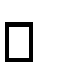 KLASA VIII SPEwaluacja programu.Przebieg pracy wychowawczo - profilaktycznej i jej efekty poddawane będą systematycznej obserwacji i ocenie. Informacje zwrotne pochodzące od uczniów, rodziców i nauczycieli służą doskonaleniu pracy i stanowią podstawę planowania działań wychowawczych i profilaktycznych w kolejnym roku szkolnym.Ewaluacja przeprowadzana będzie w oparciu o:-obserwację uczniów-analizę dokumentacji szkolnej-przeprowadzanie ankiet wśród nauczycieli ,uczniów i ich rodziców-indywidualne i grupowe rozmowy z rodzicami-wymianę doświadczeń i spostrzeżeń nauczycieli pracujących w zespołach do spraw wychowawczych , pomocy psychologiczno- pedagogicznej oraz samokształceniowych przedmiotowychSzkolny Program Wychowawczo- Profilaktyczny ewaluowany będzie w każdym roku szkolnym i modyfikowany w miarę potrzeb .Każdy wychowawca będzie przeprowadzał ewaluację klasowego planu wychowawczego, a jej wyniki przedstawi 2 razy w roku na spotkaniach Zespołu nauczycieli  do spraw wychowawczych.ADRESY I TELEFONY INSTYTUCJI INFORMACYJNYCH I ALARMOWYCH:TELEFONY OGÓLNOPOLSKIE:AIDS - całodobowy ogólnopolski telefon Stowarzyszenia „Bądź z Nami". Tel. 22-622-50-01Narkomania - Pomoc Rodzinie - „Pogotowie Makowe".Tel. 801-109-696	pon- pt. w godzinach: 10.00-20.00Narkotyki - Narkomania - Ogólnopolski Telefon Zaufania.Tel. 801-199-990	codziennie w godzinach: 16.00-22.00Niebieska Linia - dla ofiar przemocy. Tel. 800-120-002Pomarańczowa  Linia  -  dla  Rodziców  pijących  Nastolatków. Tel. 801-140-068	w godzinach: 14.00-20.00Zielona Linia - telefon o charakterze informacyjnym dotyczących problemów związanych z AIDS i HIV. Tel. 22-621-33-67	pon- śr. 13.00-19.00	wt.,czw.,pt. 10.00-16.00TELEFONY ZAUFANIA:Dla dzieci i młodzieży dorastającej i dorosłej - „Lepszy Świat". Tel. 22-672-52-26Dla osób uzależnionych od alkoholu i doznających przemocy w rodzinie. Tel. 22-654-16-61Tel. 22-654-50-21Dla zagrożonych przez sekty - Fundacja „Dominik". Tel. 22-853-52-22	pon.-wt.,czw. 12.00-17.00Infolinia Psychiatryczna.Tel. 800-600-700	pon.-niedz. 16.00-22.00Komitet Ochrony Praw Dziecka.Tel. 22-831-24-29	pon.,śr,pt. 9.00-14.00 wt. 9.00-18.00Uzależnienia – Monar.Tel. 22-823-65-31	w godz. 9.00-21.00Poradnie i ośrodki pomocy związanej z alkoholem - Rzeszów:Centrum Profilaktyki i Terapii Uzależnień, ul. Kochanowskiego 17. Tel.(17)858-11-81Przychodnia Terapii Uzależnień od Alkoholu i Współuzależnienia, ul. Siemieńskiego 17. Tel. (17) 853-96-40	Tel. 852-87-44Poradnia Psychologiczno - Pedagogiczna, ul. Batorego.Poradnie i ośrodki pomocy związanej z narkotykami - Rzeszów:Punkt Konsultacyjny i Świetlica Socjoterapeutyczna Stowarzyszenia Antynarkotykowego „KARAN", ul. Piłsudskiego 8/10.Tel.(17)621314Wojewódzka Przychodnia Uzależnień, ul. Siemieńskiego 17.Tel. (17) 861-16-40Poradnie i ośrodki pomocy związane z problemem przemocy w rodzinie - województwo podkarpackie, Rzeszów:Komitet Ochrony Praw Dziecka w Rzeszowie, pl. Wolności l. Tel. (17) 852-49-45Poradnia Dziecięco - Młodzieżowa i Rodzinna.Wojewódzka Przychodnia Zdrowia Psychicznego, ul. Warzywna 3.Tel. (17) 853-92-80Stowarzyszenie B-4, ul. Osmeckiego 51. Tel. (17) 856-37-62TELEFONY ALARMOWE:(16)65-21-009 - POGOTOWIE RATUNKOWE W DYNOWIE (16)65-22-080 - SRAŻ POŻARNA W DYNOWIE(16)65-21-007 - POLICJA W DYNOWIE987 - WOJEWÓDZKIE CENTRA ZARZĄDZANIA KRYZYSOWEGO800-120-226 - INFOLINIA POLICJI (połączenia bezpłatne). 112 – TELEFON ALARMOWYOBSZAR ROZWOJUUCZNIAZDOBYTE UMIEJĘTNOŚCIFIZYCZNYprzejawia wysoki poziom sprawności motorycznych, które umożliwiają mu skuteczne działanie oraz komunikację;posiada świadomość zdrowotną z zakresu zasad higieny, zdrowego odżywiania się oraz prowadzenia aktywnego trybu życia;przejawia umiejętność wykorzystania sprawności ruchowej w różnych sferach działalności człowieka: zdrowotnej, sportowej, obronnej, rekreacyjnej i artystycznej;cechuje się umiejętnością postępowania zgodnie z obowiązującymi zasadami gier i zabaw oraz respektowania przepisów poruszania się w miejscach publicznych;przejawia zdolności organizacyjne związane z prowadzeniem bezpiecznych gier i zabaw;EMOCJONALNYcechuje się umiejętnością właściwego rozpoznawania swoich emocji oraz nazywania ich;przejawia wrażliwość na potrzeby i emocje innych osób;wykazuje potrzebę nawiązywania relacji o charakterze pozytywnym;posiada umiejętność przedstawiania swoich emocji poprzez wypowiedź ustną oraz przy użyciu artystycznych form wyrazu;jest świadomy przeżywanych przez siebie emocji, potrafi wyrażać je w sposób konstruktywny i akceptowany społecznie;cechuje się umiejętnością odczuwania więzi uczuciowej i wykazuje potrzebę budowania tego typu więzi na polu rodzinnym, społeczności szkolnej oraz wspólnoty narodowej;POZNAWCZYwykazuje samodzielność myślenia, cechuje się refleksyjnością, logicznością, krytycyzmem oraz twórczością;w sposób poprawny posługuje się językiem ojczystym w mowie i piśmie, w stopniu zezwalającym na swobodną komunikację;potrafi czytać na poziomie umożliwiającym kontynuowanie nauki na następnym etapie edukacyjnym oraz rozwijanie swoich zasobów;posługuje się i rozumie proste komunikaty w języku obcym;posługuje się podstawowymi pojęciami i działaniami matematycznymi oraz posługuje się nimi w różnych zakresach życia;cechuje się ciekawością poznawczą przejawiającą się w zakresie dostrzegania problemów, formułowania pytań oraz zbierania informacji niezbędnych do rozwiązania problemu;cechuje się umiejętnością obserwacji zjawisk przyrodniczych i społecznych oraz zdolnością rozumienia zależności zachodzących między nimi;SPOŁECZNYjest świadomy wartości cenionych w środowisku domowym, szkolnym, lokalnym oraz narodowym;odznacza się umiejętnością nazywania poznanych wartości oraz formułowania oceny  postępowania  innych  ludzi w oparciu o przyjęte zasady;przejawia potrzebę identyfikowania się z grupami społecznymi, których jest członkiem;potrafi przewidywać konsekwencje swojego postępowania;potrafi nawiązywać relacje, jest zdolny do podejmowania zgodnej współpracy ukierunkowanej na osiągnięcie wspólnego celu;w sposób samodzielny wyraża swoje potrzeby i oczekiwania społeczne;taktuje z szacunkiem osoby starsze i rówieśników, posługuje się formami grzecznościowymi;potrafi w sposób właściwy wykorzystywać czas przeznaczony na odpoczynek;przejawia troskę o bezpieczeństwo swoje i rówieśników (także w zakresie bezpieczeństwa w Internecie oraz ruchu drogowym);DUCHOWYzna i rozumie legendy, fakty historyczne, tradycje, elementy kultury materialnej i duchowej oraz pojęcia i symbolez nimi związane;aktywnie  uczestniczy  w  kulturze,  wyraża  swoje  przemyślenia  przy  użyciu  artystycznych  środków  wyrazu    i nowoczesnych technologii;zna symbole narodowe;cechuje się znajomością oraz poszanowaniem wartości i zasad obowiązujących w społeczeństwie.OBSZAR ROZWOJU UCZNIAZDOBYTE UMIEJĘTNOŚCIFIZYCZNYprzejawia wysoki poziom sprawności fizycznej, podejmuje działania ukierunkowane na spędzanie czasu wolnego w sposób aktywny;przejawia zainteresowanie stanem swojego zdrowia;jest świadomy zagrożeń i konsekwencji wynikający ze stosowania substancji psychoaktywnych;podejmuje działania na rzecz rozwoju swojej kondycji fizycznej, uczestniczy w przedsięwzięciach sportowych;przestrzega zasad zdrowego stylu życia; wzbogaca swoją wiedzę z zakresu zdrowego odżywiania;potrafi właściwie zaplanować czas pracy i odpoczynku;potrafi zorganizować swój czas wolny w sposób wartościowy;EMOCJONALNYw sposób prawidłowy określa i nazywa przeżywane przez siebie stany emocjonalne oraz wyraża je w sposób konstruktywny i akceptowany społecznie;jest odpowiedzialny za przeżywane przez siebie emocje, kontroluje je;jest świadomy swoich mocnych i słabych stron;jest wrażliwy na potrzeby i emocje innych osób;wyraża swoje sądy i opinie z zachowaniem zasad kultury;inicjuje nawiązywanie relacji o charakterze pozytywnym i dąży do jej utrzymania;jest świadomy swojej wartości, wierzy we własne możliwości;poddaje krytycznej ocenie wzorce prezentowane przez środki masowego przekazu;jest świadom wpływu innych osób na kształtowanie swojej osobowości;potrafi krytycznie osądzić swoje zachowanie, wyciąga wnioski;potrafi zaprezentować swoją osobę w sposób pozytywny;jest świadom łączących go więzi uczuciowych, podejmuje działania ukierunkowane na ich umacnianie;POZNAWCZYjest świadomy swoich uzdolnień, dba o ich rozwój, potrafi je wykorzystywać w praktyce;zna różnorodne źródła informacji, potrafi z nich w wartościowy sposób korzystać;jest świadom zagrożeń wynikających z niewłaściwego wykorzystywania technologii komputerowych;zabiera głos w dyskusji, prezentuje swoje zdanie w sprawach dla siebie istotnych;potrafi argumentować swoje sądy, poglądy i opinie, samodzielnie wyciąga wnioski;chętnie wypowiada się na interesujący go temat, posiada adekwatny zasób słownictwa, a jego wypowiedzi      są poprawne pod względem stylistycznym i gramatycznym;wyraża gotowość do wzbogacania swojej wiedzy i rozwijania posiadanych umiejętności;odczuwa potrzebę ciągłego doskonalenia się i pracy nad sobą,wykazuje się twórczym podejściem do rozwiązywania problemu, stosuje analizę i krytycyzm;posługuje się językiem obcym w mowie i piśmie na poziomie umożliwiającym komunikację;chętnie posługuje się nowymi technologiami w życiu codziennym;SPOŁECZNYjest świadomy zasad i norm regulujących relacje międzyludzkie;potrafi zgodnie funkcjonować w grupie rówieśniczej, działa w niej współtworząc i respektując obowiązujące normy;respektuje prawa i obowiązki ogólnoludzkie;zna ogólnie przyjęty system wartości, rozumie potrzebę jego posiadania,jest świadomy wartości wyznawanych przez grupy społeczne do których przynależy;jest świadom i dostrzega różnice międzyludzkie, odznacza się postawą tolerancyjną;wyraża swoje potrzeby i oczekiwania społeczne z zachowaniem zasad kultury;potrafi zgodnie współpracować;szanuje godność każdego człowieka, potrafi udzielić wsparcia osobie znajdującej się w potrzebie, bierze czynny udział w akcjach na rzecz osób potrzebujących;jest świadomy roli, jaką pełni w grupach społecznych do których przynależy, prawidłowo wypełnia obowiązki  z tych ról wynikające;jest świadomy swojej przynależności narodowej, rozwija postawę patriotyczną;potrafi zadbać o bezpieczeństwo zarówno swoje, jak i osób z najbliższego otoczenia;DUCHOWYodznacza się wrażliwością estetyczną, przejawia potrzebę udziału w życiu kulturalnym;potrafi i przejawia chęć uczestnictwa w różnych formach kultury;potrafi w sposób twórczy wyrażać przeżycia powstałe w wyniku kontaktu z dziełami kultury;odczuwa potrzebę wpływu na kształt i poprawę jego najbliższego otoczenia;dąży do poszerzania swoich horyzontów;wykazuje zainteresowanie historią swojego kraju, regionu ,miasta ,ich tradycjami i kulturą.ZadaniaRormy realizacjiC e leTerminOsoby odpowiedzialneI.Organizacja	i1. Nadanie zespołowi ogólnoszkolnemu odpowiedniej struktury organizacyjnej:powołanie zespołów organizujących życie publiczne w szkole,dokonanie podziału społeczności uczniowskiej na grupy klasowe,powołanie wychowawców poszczególnych klas, - rozmieszczenie grup klasowych w budynku szkolnym,wyznaczenie miejsc w szkole na reprezentację życia i działalność poszczególnych klas,powierzenie	klasom	opieki nad salami lekcyjnymiKształtowanie	gotowości	doVIIIDyrektorudział w życiu1. Nadanie zespołowi ogólnoszkolnemu odpowiedniej struktury organizacyjnej:powołanie zespołów organizujących życie publiczne w szkole,dokonanie podziału społeczności uczniowskiej na grupy klasowe,powołanie wychowawców poszczególnych klas, - rozmieszczenie grup klasowych w budynku szkolnym,wyznaczenie miejsc w szkole na reprezentację życia i działalność poszczególnych klas,powierzenie	klasom	opieki nad salami lekcyjnymiwspółdziałania,	współpracy	wWychowawcy,publicznymklasy,szkoły,1. Nadanie zespołowi ogólnoszkolnemu odpowiedniej struktury organizacyjnej:powołanie zespołów organizujących życie publiczne w szkole,dokonanie podziału społeczności uczniowskiej na grupy klasowe,powołanie wychowawców poszczególnych klas, - rozmieszczenie grup klasowych w budynku szkolnym,wyznaczenie miejsc w szkole na reprezentację życia i działalność poszczególnych klas,powierzenie	klasom	opieki nad salami lekcyjnymiramach grupy, zespołu.opiekunowie S Uśrodowiska1. Nadanie zespołowi ogólnoszkolnemu odpowiedniej struktury organizacyjnej:powołanie zespołów organizujących życie publiczne w szkole,dokonanie podziału społeczności uczniowskiej na grupy klasowe,powołanie wychowawców poszczególnych klas, - rozmieszczenie grup klasowych w budynku szkolnym,wyznaczenie miejsc w szkole na reprezentację życia i działalność poszczególnych klas,powierzenie	klasom	opieki nad salami lekcyjnymiRozwijanie współpracy z innymilokalnego	i1. Nadanie zespołowi ogólnoszkolnemu odpowiedniej struktury organizacyjnej:powołanie zespołów organizujących życie publiczne w szkole,dokonanie podziału społeczności uczniowskiej na grupy klasowe,powołanie wychowawców poszczególnych klas, - rozmieszczenie grup klasowych w budynku szkolnym,wyznaczenie miejsc w szkole na reprezentację życia i działalność poszczególnych klas,powierzenie	klasom	opieki nad salami lekcyjnymikraju.1. Nadanie zespołowi ogólnoszkolnemu odpowiedniej struktury organizacyjnej:powołanie zespołów organizujących życie publiczne w szkole,dokonanie podziału społeczności uczniowskiej na grupy klasowe,powołanie wychowawców poszczególnych klas, - rozmieszczenie grup klasowych w budynku szkolnym,wyznaczenie miejsc w szkole na reprezentację życia i działalność poszczególnych klas,powierzenie	klasom	opieki nad salami lekcyjnymiKształtowanie	poczucia	więzi	z1..Rozwijanie1. Nadanie zespołowi ogólnoszkolnemu odpowiedniej struktury organizacyjnej:powołanie zespołów organizujących życie publiczne w szkole,dokonanie podziału społeczności uczniowskiej na grupy klasowe,powołanie wychowawców poszczególnych klas, - rozmieszczenie grup klasowych w budynku szkolnym,wyznaczenie miejsc w szkole na reprezentację życia i działalność poszczególnych klas,powierzenie	klasom	opieki nad salami lekcyjnymizespołem, klasą, szkołą.samorządnościdzieci imłodzieży,1. Nadanie zespołowi ogólnoszkolnemu odpowiedniej struktury organizacyjnej:powołanie zespołów organizujących życie publiczne w szkole,dokonanie podziału społeczności uczniowskiej na grupy klasowe,powołanie wychowawców poszczególnych klas, - rozmieszczenie grup klasowych w budynku szkolnym,wyznaczenie miejsc w szkole na reprezentację życia i działalność poszczególnych klas,powierzenie	klasom	opieki nad salami lekcyjnymiWykształcenie umiejętności życzliwej i obiektywnej oceny innych.2. Planowanie całokształtu pracy wychowawczej w szkole:wyłonienie	nauczycielskich zespołów zadaniowych,dostarczenie zespołom	wytycznych do zaplanowania pracy wychowawczejszkoły,opracowanie projektu	planu pracy wychowawczej szkoły.Wyrobienie	samokrytycyzmuVIIIDyrektor,	Zespół2. Planowanie całokształtu pracy wychowawczej w szkole:wyłonienie	nauczycielskich zespołów zadaniowych,dostarczenie zespołom	wytycznych do zaplanowania pracy wychowawczejszkoły,opracowanie projektu	planu pracy wychowawczej szkoły.adekwatnej oceny siebie samego.Wychowawczy,2. Planowanie całokształtu pracy wychowawczej w szkole:wyłonienie	nauczycielskich zespołów zadaniowych,dostarczenie zespołom	wytycznych do zaplanowania pracy wychowawczejszkoły,opracowanie projektu	planu pracy wychowawczej szkoły.nauczyciele ,wychowawcy2. Planowanie całokształtu pracy wychowawczej w szkole:wyłonienie	nauczycielskich zespołów zadaniowych,dostarczenie zespołom	wytycznych do zaplanowania pracy wychowawczejszkoły,opracowanie projektu	planu pracy wychowawczej szkoły.Rozwijanie	poziomu	aspiracji2. Planowanie całokształtu pracy wychowawczej w szkole:wyłonienie	nauczycielskich zespołów zadaniowych,dostarczenie zespołom	wytycznych do zaplanowania pracy wychowawczejszkoły,opracowanie projektu	planu pracy wychowawczej szkoły.dzieci i młodzieży.2. Planowanie całokształtu pracy wychowawczej w szkole:wyłonienie	nauczycielskich zespołów zadaniowych,dostarczenie zespołom	wytycznych do zaplanowania pracy wychowawczejszkoły,opracowanie projektu	planu pracy wychowawczej szkoły.Rozwijanie postaw społecznych,2. Planowanie całokształtu pracy wychowawczej w szkole:wyłonienie	nauczycielskich zespołów zadaniowych,dostarczenie zespołom	wytycznych do zaplanowania pracy wychowawczejszkoły,opracowanie projektu	planu pracy wychowawczej szkoły.dyscypliny, poczucia2. Planowanie całokształtu pracy wychowawczej w szkole:wyłonienie	nauczycielskich zespołów zadaniowych,dostarczenie zespołom	wytycznych do zaplanowania pracy wychowawczejszkoły,opracowanie projektu	planu pracy wychowawczej szkoły.odpowiedzialności3.	Organizowanie	ciągłej współpracy	z wychowawcami klas:dostarczenie instruktażu odnośnie do sposobu realizowania zadań wychowawczych,udział w hospitacjach koleżeńskich,udział	w	uroczystych	momentach	życia poszczególnych klas.Kształtowanie  postaw opiekuńczych.Rozwijanie	umiejętnościpublicznego	występowania, dyskutowania, obrony interesów, podejmowania decyzji.IX-VIDyrektor, wicedyrektorzy, Zespół Wychowawczy, nauczyciele4. Zorganizowanie działalności uczniów w organizacjach oraz stała ich współpraca z opiekunami,- przeprowadzenie kompetencyjnego podziału stałych zadań pomiędzy poszczególne organizacje - włączanie uczniów do społecznego zarządzania i kontroli oraz wspólnego rozwiązywania problemów szkoły.Kształtowanie	gotowości	do współpracy i współdziałania.Kształtowanie poczucia więzi z klasą i szkołą.IX-VIWicedyrektorzy, opiekunowie	SU, wolontariatu, Caritasu, UKS-u, SKO5. Organizowanie uczestnictwa dzieci i młodzieży w istotnych wydarzeniach życia i środowiska lokalnego, kraju.Kształtowanie postaw społecznych, kulturowychIX - VIDyrektor, wychowawcy klas,Zespół Wychowawczy,zespoły nauczycieli6. Uruchomienie systemu informacji w szkole - stały napływ informacji o życiu i działalności poszczególnych klas i organizacji.Kształtowanie umiejętności korzystania	z	informacji	i promowania szkoły.IX-VIDyrektor, wychowawcy klas,ZespółWychowawczy,SU,	RadaRodziców7.Organizowanie prac społecznych na rzecz szkoły i środowiska.Kształtowanie	postaw	wobec przyrody i środowiska społecznego.IV-VIwicedyrektorzy, wychowawcy, SU8.	Czuwanie	nad		konstruktywnością	kontaktów interpersonalnych	oraz	modyfikowanieniezadowalających	stosunków	międzyludzkich	w szkole.Kształtowanie		postaw społecznych	,emocjonalno- poznawczychIX-VIDyrektor, wicedyrektorzy, zespoły nauczycieli, opiekunowie SU9.	Dokonywanie	oceny	całokształtu	pracy wychowawczej szkoły.Wyrabianie	umiejętności organizatorskich, dyspozytorskich.I, VIdyrekcja,	zespoły nauczycieliII.Wypracowanie tradycji,obrzędowości	i symboliki.1. Uroczyste rozpoczęcie	roku	szkolnego	i przekazanie klasom pomieszczeń lekcyjnych.Kształcenie szacunku dla symboli i tradycji.Przyswajanie uczniomzrozumienia wartości i znaczenia symboli w życiu ludzi.Wykształcenie wrażliwości naprzeżywanie	nastrojówpodniosłych,	uroczystych, wrażliwości emocjonalnej.IXDyrektor szkołyII.Wypracowanie tradycji,obrzędowości	i symboliki.2.		Ustalenie przez poszczególne klasy, organizacje uczniowskie symboliki i tradycji.Kształcenie szacunku dla symboli i tradycji.Przyswajanie uczniomzrozumienia wartości i znaczenia symboli w życiu ludzi.Wykształcenie wrażliwości naprzeżywanie	nastrojówpodniosłych,	uroczystych, wrażliwości emocjonalnej.IX-VIWychow.	klas,opiekunowie organizacji uczn.II.Wypracowanie tradycji,obrzędowości	i symboliki.3.		Praca nad hymnem i godłem państwowym oraz sztandarem i patronem szkoły.Kształcenie szacunku dla symboli i tradycji.Przyswajanie uczniomzrozumienia wartości i znaczenia symboli w życiu ludzi.Wykształcenie wrażliwości naprzeżywanie	nastrojówpodniosłych,	uroczystych, wrażliwości emocjonalnej.IX - XWychowawcy, opiekunowie	SU, SUII.Wypracowanie tradycji,obrzędowości	i symboliki.4. Wybranie pocztu sztandarowego.Zwalczanie cynizmu.Rozwijanie wyobraźni.XIWychow.	klas, SU5. Opieka i porządkowanie grobów.Rozwijanie zrozumienia i szacunku dla przeżyć i innych ludziKształtowanie uczuć solidarności z innymi ludźmi.Umacnianie	poczuciaprzynależności i więzi z zespołem.Rozwijanie	poczucia	odrębności grupowej.Wyrabianie	samodzielności	i umiejętności organizatorskich.Rozwijanie	zaangażowania, pomysłowości, aktywności.Kształtowanie kultury zachowania w różnych sytuacjach.Rozwijanie	wrażliwościestetycznej, poczucia piękna.XIWychowawcy klas, SU7. Przygotowywanie i przeprowadzanie wyborów do Samorządu Uczniowskiego orazUczniowskiego Klubu Sportowego.Rozwijanie zrozumienia i szacunku dla przeżyć i innych ludziKształtowanie uczuć solidarności z innymi ludźmi.Umacnianie	poczuciaprzynależności i więzi z zespołem.Rozwijanie	poczucia	odrębności grupowej.Wyrabianie	samodzielności	i umiejętności organizatorskich.Rozwijanie	zaangażowania, pomysłowości, aktywności.Kształtowanie kultury zachowania w różnych sytuacjach.Rozwijanie	wrażliwościestetycznej, poczucia piękna.V, VIOpiekunowie		SU, UKS,	SU,	UKS,wychow. klas,8. Pożegnanie absolwentów.Rozwijanie zrozumienia i szacunku dla przeżyć i innych ludziKształtowanie uczuć solidarności z innymi ludźmi.Umacnianie	poczuciaprzynależności i więzi z zespołem.Rozwijanie	poczucia	odrębności grupowej.Wyrabianie	samodzielności	i umiejętności organizatorskich.Rozwijanie	zaangażowania, pomysłowości, aktywności.Kształtowanie kultury zachowania w różnych sytuacjach.Rozwijanie	wrażliwościestetycznej, poczucia piękna.VIDyrekcja,	wych. klas9. Uroczyste zakończenie roku szkolnego.Rozwijanie zrozumienia i szacunku dla przeżyć i innych ludziKształtowanie uczuć solidarności z innymi ludźmi.Umacnianie	poczuciaprzynależności i więzi z zespołem.Rozwijanie	poczucia	odrębności grupowej.Wyrabianie	samodzielności	i umiejętności organizatorskich.Rozwijanie	zaangażowania, pomysłowości, aktywności.Kształtowanie kultury zachowania w różnych sytuacjach.Rozwijanie	wrażliwościestetycznej, poczucia piękna.VIDyrekcja,	zespoły naucz.III.	Pracaspołeczna	i gospodarcza.1. Prace porządkowo - gospodarcze na terenie szkoły, boisku szkolnym i terenach przylegających do budynku szkolnego:- dekoracja klas szkolnych, korytarzy oraz sali gimnastycznej na różnego rodzaju imprezy kulturalno - rozrywkowe organizowane na terenie szkoły(aktualizacja).1. Prace porządkowo - gospodarcze na terenie szkoły, boisku szkolnym i terenach przylegających do budynku szkolnego:- dekoracja klas szkolnych, korytarzy oraz sali gimnastycznej na różnego rodzaju imprezy kulturalno - rozrywkowe organizowane na terenie szkoły(aktualizacja).Wyrabianie		zdolności		do solidarnego	działania	z	innymi, umiejętność podporządkowania się im.Kształtowanie	postaw	społecznej gospodarności.Wykształcanie	cech samodzielności,	dzielności,wytrwałości i odpowiedzialności za wy-konanie swych zadań. Wyrabianie nawyków ładu i porządku.Rozwijanie	umiejętnościczerpania satysfakcji z własnej pracy.Rozwijanie	poczucia obowiązku.	Wykształceniegotowości do kierowania się motywami społecznymi. Wdrażanie do samoobsługi. Kształtowanie dyspozycji dobrego pracownika.Rozwijanie	umiejętności dyspozytorskich	orazorganizowania	pracy, jejplanowania, troski o własny warsztat pracy.Wyrobienie	smaku		estetycznego, wrażliwości		na	piękno,	ładotoczenia.IX - VIZespoły naucz. wychowawcy klas, SU.IV. Zajęcia pozalekcyjne1.Organizowanie zajęć dydaktyczno wyrównawczych,logopedycznych ,korekcyjno ko- mpensacyjnych i innych terapeutycznych dla uczniów mających trudności w naucezgodnie z arkuszem organizacyjnymWyrównywanie braków w wiadomościach i umiejętnościach uczniów. Rozwijanie zdolności uczniów. Rozwijaniegotowości	do poznawania i	kontaktówVIIIDyrektor,	zespół ds.	udzielania pomocy psych.pedag.2.Organizowanie i prowadzenie zajęć uczniem zdolnymz dziełami sztuki.Rozbudzanie i	rozwijaniezainteresowań	wybranymi dziedzinami kultury.Kształtowanie umiejętności za- chowania się w różnych sytuacjach.Rozwijanie	kulturywolnego czasu.Kształtowanie		tolerancji	wobec cudzych	upodobań	i zainteresowań.Rozwijanie	gotowości	doprzyswajania	wartości,	wzorów postępowania,rozwiązywania problemów itp. zawartych w dziełach sztuki, kultury.Kształtowanie	pietyzmu	dla kultury.Kształtowanie kultury osobistej (ubioru, słowa, humoru)Rozwijanie uzdolnień.IX - IVDyrektor	pedagogszkolny mauczyciele3.Organizowanie	i	prowadzenie kół zainteresowań	uczniów zgodnie	zarkuszami organizacyjnymiz dziełami sztuki.Rozbudzanie i	rozwijaniezainteresowań	wybranymi dziedzinami kultury.Kształtowanie umiejętności za- chowania się w różnych sytuacjach.Rozwijanie	kulturywolnego czasu.Kształtowanie		tolerancji	wobec cudzych	upodobań	i zainteresowań.Rozwijanie	gotowości	doprzyswajania	wartości,	wzorów postępowania,rozwiązywania problemów itp. zawartych w dziełach sztuki, kultury.Kształtowanie	pietyzmu	dla kultury.Kształtowanie kultury osobistej (ubioru, słowa, humoru)Rozwijanie uzdolnień.IX - VIDyrektor, nauczyciele4.Organizowanie wyjazdów do kina, teatru na koncert, wystawę ,koncertyz dziełami sztuki.Rozbudzanie i	rozwijaniezainteresowań	wybranymi dziedzinami kultury.Kształtowanie umiejętności za- chowania się w różnych sytuacjach.Rozwijanie	kulturywolnego czasu.Kształtowanie		tolerancji	wobec cudzych	upodobań	i zainteresowań.Rozwijanie	gotowości	doprzyswajania	wartości,	wzorów postępowania,rozwiązywania problemów itp. zawartych w dziełach sztuki, kultury.Kształtowanie	pietyzmu	dla kultury.Kształtowanie kultury osobistej (ubioru, słowa, humoru)Rozwijanie uzdolnień.IX - VIwychowawcy klas, nauczyciele5.Organizowanie	dyskotek	i zabaw szkolnychz dziełami sztuki.Rozbudzanie i	rozwijaniezainteresowań	wybranymi dziedzinami kultury.Kształtowanie umiejętności za- chowania się w różnych sytuacjach.Rozwijanie	kulturywolnego czasu.Kształtowanie		tolerancji	wobec cudzych	upodobań	i zainteresowań.Rozwijanie	gotowości	doprzyswajania	wartości,	wzorów postępowania,rozwiązywania problemów itp. zawartych w dziełach sztuki, kultury.Kształtowanie	pietyzmu	dla kultury.Kształtowanie kultury osobistej (ubioru, słowa, humoru)Rozwijanie uzdolnień.IX-VIopiekunowie	SU, RR, SU, UKS6.Organizowanie	szkolnych	konkursów przedmiotowychz dziełami sztuki.Rozbudzanie i	rozwijaniezainteresowań	wybranymi dziedzinami kultury.Kształtowanie umiejętności za- chowania się w różnych sytuacjach.Rozwijanie	kulturywolnego czasu.Kształtowanie		tolerancji	wobec cudzych	upodobań	i zainteresowań.Rozwijanie	gotowości	doprzyswajania	wartości,	wzorów postępowania,rozwiązywania problemów itp. zawartych w dziełach sztuki, kultury.Kształtowanie	pietyzmu	dla kultury.Kształtowanie kultury osobistej (ubioru, słowa, humoru)Rozwijanie uzdolnień.X - XIDyrekcja, nauczycieleV.	Kultura fizyczna, sport i turystyka.1. Poznawanie zabytków najbliższej okolicy, regionu i kraju oraz krajów sąsiadujących: Słowacji, Ukrainy, Niemiec. Współpraca z zaprzyjaźnioną szkołą w Niemczech.1. Poznawanie zabytków najbliższej okolicy, regionu i kraju oraz krajów sąsiadujących: Słowacji, Ukrainy, Niemiec. Współpraca z zaprzyjaźnioną szkołą w Niemczech.Wyrabianie	umiejętności radzeni sobie  w	trudnychsytuacjach.Rozwijanie sprawności i hart fizycznego.Przyswajanie zasad zdrowej rywalizacji oraz umiejętności wygrywania i przegrywania.a	IX - VIuDyrekcja,wychow.	klas, nauczyciele,2. Organizowanie wycieczek krajoznawczych.2. Organizowanie wycieczek krajoznawczych.Wyrabianie	umiejętności radzeni sobie  w	trudnychsytuacjach.Rozwijanie sprawności i hart fizycznego.Przyswajanie zasad zdrowej rywalizacji oraz umiejętności wygrywania i przegrywania.IX-X IV-VIWychow. klas3. Organizowanie	wycieczek	rowerowych połączonych z biwakiem.Kształtowanie	umiejętności podporządkowania się innym, świadomej decyzji.Wpajanie zasad współdziałania.Rozwijanie wiary we własne siły. Kształtowanie kultury		zachowania się	w	miejscach	publicznych. Rozwijanie		umiejętności organizowania		turystykioraz	potrzeby	jej uprawiania.Kształtowanie wrażliwości na piękno przyrody oraz potrzeby z kontaktu z nią.Rozwijanie		nawyków poszanowania	przyrody	jako środowiska życia człowieka.IX-X IV-VIWychow. klas4.		Spacery, wycieczki piesze połączone z tradycją żegnania jesieni - witanie zimy i wiosny.Kształtowanie	umiejętności podporządkowania się innym, świadomej decyzji.Wpajanie zasad współdziałania.Rozwijanie wiary we własne siły. Kształtowanie kultury		zachowania się	w	miejscach	publicznych. Rozwijanie		umiejętności organizowania		turystykioraz	potrzeby	jej uprawiania.Kształtowanie wrażliwości na piękno przyrody oraz potrzeby z kontaktu z nią.Rozwijanie		nawyków poszanowania	przyrody	jako środowiska życia człowieka.IX-XII III-VIWychow. klas5. Organizowanie konkursów sprawności.Kształtowanie	umiejętności podporządkowania się innym, świadomej decyzji.Wpajanie zasad współdziałania.Rozwijanie wiary we własne siły. Kształtowanie kultury		zachowania się	w	miejscach	publicznych. Rozwijanie		umiejętności organizowania		turystykioraz	potrzeby	jej uprawiania.Kształtowanie wrażliwości na piękno przyrody oraz potrzeby z kontaktu z nią.Rozwijanie		nawyków poszanowania	przyrody	jako środowiska życia człowieka.IX-VIWychow.	klas,nauczyciele	wf, UKS6.		Organizowanie międzyklasowych rozgrywek w grupach sportowych:piłka ręczna,piłka nożna,piłka koszykowa, - siatkówka.Kształtowanie	umiejętności podporządkowania się innym, świadomej decyzji.Wpajanie zasad współdziałania.Rozwijanie wiary we własne siły. Kształtowanie kultury		zachowania się	w	miejscach	publicznych. Rozwijanie		umiejętności organizowania		turystykioraz	potrzeby	jej uprawiania.Kształtowanie wrażliwości na piękno przyrody oraz potrzeby z kontaktu z nią.Rozwijanie		nawyków poszanowania	przyrody	jako środowiska życia człowieka.IX-VIWychow.	klas, nauczyciele wf,UKS7. Udział	w	rozgrywkach	rejonowych	i wojewódzkich.IX-VIWychow.	klas,nauczyciele	wf, UKS8. Zabawy na śniegu i lodzie.XII - IIWychow.	klas,nauczyciele	wf, UKS9.Organizowanie	kilkudniowych	wycieczek	na zakończenie roku szkolnego.V, VIWychowawcy klasVI. Wychowanie w	tokunauczania.1. Prowadzenie pogadanek, dyskusji - wymiana doświadczeń na temat nauki i techniki uczenia się oraz organizacji warsztatu pracy.Kształcenie takich cech jak dociekliwość, wytrwałość twórcza, krytycyzm, otwartość umysłowa, samodzielność.IX - VIWychow. klas, pedagog szkolny2. Współpraca z biblioteką szkolną, nawiązanie stałego kontaktu oraz zapoznanie się z nabytymi nowościami wydawniczymi.Rozwijanie	pasjiposzukiwawczych, zainteresowań. Kształtowanie						postaw poszanowania nauki i ludzi nauki. Nabywanie umiejętności techniki uczenia	się		oraz		cech związanych		z			uczeniem. Kształtowanie				pozytywnych motywacji do nauki. Rozwijanie poczucia odpowiedzialności zawłasne wyniki przed zespołem.Rozwijanie gotowości do służenia swoją wiedzą innym.Kształtowanie	umiejętności słuchania innych oraz rozumienia ich poglądów.IX - VIbibliotekarka, wych. klasbibliotekarka, wych. klas3. Analiza i podsumowanie ocen w nauce.Rozwijanie	pasjiposzukiwawczych, zainteresowań. Kształtowanie						postaw poszanowania nauki i ludzi nauki. Nabywanie umiejętności techniki uczenia	się		oraz		cech związanych		z			uczeniem. Kształtowanie				pozytywnych motywacji do nauki. Rozwijanie poczucia odpowiedzialności zawłasne wyniki przed zespołem.Rozwijanie gotowości do służenia swoją wiedzą innym.Kształtowanie	umiejętności słuchania innych oraz rozumienia ich poglądów.XI, I, IV, VIDyrekcja,	wych. klasDyrekcja,	wych. klas4. Stała informacja na temat aktualnych osiągnięć w nauce.Rozwijanie	pasjiposzukiwawczych, zainteresowań. Kształtowanie						postaw poszanowania nauki i ludzi nauki. Nabywanie umiejętności techniki uczenia	się		oraz		cech związanych		z			uczeniem. Kształtowanie				pozytywnych motywacji do nauki. Rozwijanie poczucia odpowiedzialności zawłasne wyniki przed zespołem.Rozwijanie gotowości do służenia swoją wiedzą innym.Kształtowanie	umiejętności słuchania innych oraz rozumienia ich poglądów.IX - VIWych. nauczycieleklas,5. Zapoznanie się z sylwetkami „ludzi nauki”.Rozwijanie	pasjiposzukiwawczych, zainteresowań. Kształtowanie						postaw poszanowania nauki i ludzi nauki. Nabywanie umiejętności techniki uczenia	się		oraz		cech związanych		z			uczeniem. Kształtowanie				pozytywnych motywacji do nauki. Rozwijanie poczucia odpowiedzialności zawłasne wyniki przed zespołem.Rozwijanie gotowości do służenia swoją wiedzą innym.Kształtowanie	umiejętności słuchania innych oraz rozumienia ich poglądów.IX - VIWych. nauczycieleklas,6. Organizowanie spotkań z absolwentami szkół.Rozwijanie	pasjiposzukiwawczych, zainteresowań. Kształtowanie						postaw poszanowania nauki i ludzi nauki. Nabywanie umiejętności techniki uczenia	się		oraz		cech związanych		z			uczeniem. Kształtowanie				pozytywnych motywacji do nauki. Rozwijanie poczucia odpowiedzialności zawłasne wyniki przed zespołem.Rozwijanie gotowości do służenia swoją wiedzą innym.Kształtowanie	umiejętności słuchania innych oraz rozumienia ich poglądów.IV - VIWych. nauczycieleklas,7. Dokonywanie samooceny.Rozwijanie	pasjiposzukiwawczych, zainteresowań. Kształtowanie						postaw poszanowania nauki i ludzi nauki. Nabywanie umiejętności techniki uczenia	się		oraz		cech związanych		z			uczeniem. Kształtowanie				pozytywnych motywacji do nauki. Rozwijanie poczucia odpowiedzialności zawłasne wyniki przed zespołem.Rozwijanie gotowości do służenia swoją wiedzą innym.Kształtowanie	umiejętności słuchania innych oraz rozumienia ich poglądów.I, VIWych. klasWych. klas8. Dokonywanie oceny zachowania.Kształtowanie dążeń do osiągania celów życiowych i ważnych wartości.I, VIWych. klasWych. klas9.		Organizacja	apeli	i	lekcji	wychowawczych poświęconych: Patronom SzkołyKształtowanie dążeń do osiągania celów życiowych i ważnych wartości.IX - VIDyrekcja, wychow. klasnauczycieleDyrekcja, wychow. klasnauczycieleVII.Współpraca rodzicami .z1. Spotkania dyrektora szkoły z Radą Rodziców - zapoznanie z planem pracy szkoły.Zorganizowanie dożywiania w szkole.Zorganizowanie pracy świetlicy szkolnej.Ubezpieczenia uczniów w PZU. Sporządzenie rejestru dzieci potrzebujących pomocy w tym opieki wychowawczej.VIII, IXDyrektorDyrektorVII.Współpraca rodzicami .z2. Udział	„Dyrekcji”	w	posiedzeniach Rady Rodziców.Zorganizowanie dożywiania w szkole.Zorganizowanie pracy świetlicy szkolnej.Ubezpieczenia uczniów w PZU. Sporządzenie rejestru dzieci potrzebujących pomocy w tym opieki wychowawczej.IX - VIDyrektor RR,wychowawcyklasDyrektor RR,wychowawcyklasVII.Współpraca rodzicami .z3. Spotkania z rodzicami - informacja o pracy szkoły.Zorganizowanie dożywiania w szkole.Zorganizowanie pracy świetlicy szkolnej.Ubezpieczenia uczniów w PZU. Sporządzenie rejestru dzieci potrzebujących pomocy w tym opieki wychowawczej.IX, XI, I, IVDyrektor, klas, RRwych.5. Wielostronna obserwacja uczniów powiązana z badaniem jego psychologiczno-pedagogicznych predyspozycji.IX - VIwychowawcy , pedagog	szkolny, pracownicy PPP6.	Zwiedzanie	szkół	średnich	różnych	typów	– spotkania z dyrektorami i uczniami w/w placówek.IV - VIwychowawcykl. VII_VIII s.p	i 3 gim,CELEZADANIAFORMYREALIZACJITERMINOSOBYODPOWIEDZIALNE1. Wdrażanie do życia w klasie i szkole: kształtowanie poczucia więzi z klasą, zespołem, kształtowanie gotowości do współdziałania współpracy.W zakresie tradycji, obrzędowości i symboliki:uroczyste przyjęcie uczniów do klasy Iprzekazanie klasom pomieszczeń lekcyjnychpraca nad hymnem, godłem i sztandarem szkolnymzapoznanie z wybranymi treściami statutu szkoływybór samorządu klasowegoudział w uroczystościach i imprezach szkolnych, środowiskowych w zakresie prac społecznie użytecznych:dekoracja sal szkolnychdbałość o estetykę klasy, znajdujący się w niej sprzęt i pomoce naukoweW zakresie życia kulturalno – rozrywkowego:wyjazdy do kina i teatruorganizowanie wycieczek autokarowychorganizowanie rozgrywek sportowychorganizowanie imienin klasowychorganizowanie tematycznych wystaw i przeglądów rysunkowychGry, zabawy, filmy, pogadanki, wycieczki, rozmowy, udziałw apelach okolicznościowych, udział w imprezach organizowanychw szkole oraz środowisku lokalnym. Opis, opowiadanie, czytanie, rysowanie, malowanie, grysportowe, gimnastyka, praca grupowai indywidualna. Psychodrama, burza mózgów, wizualizacja, audiobook„Opowiastkifamilijne”.wrzesieńDyrekcjaNauczyciele nauczania zintegrowanegoWychowawcy świetlicy szkolnej Katechetka Bibliotekarka2.		Poznawanie zagrożeń bezpieczeństwa	i zdrowiaczłowieka	oraz kształtowanie prawidłowych reakcji napojawiające się zagrożenie.Poznawanie czynników chorobotwórczych i substancji szkodliwych dla zdrowia (bakterie, wirusy - nikotyna, alkohol, narkotyki)Ukazywanie negatywnych skutków samowolnego używania substancji psychoaktywnychKształtowanie umiejętności dbania o własne zdrowie i bezpieczeństwo w relacjach z innymiKształtowanie umiejętności zwracania się o pomoc do ludzi dorosłych – poznawanie numerów alarmowychopowiadanieopisczytanierysowanierozmowykierowane zabawy tematyczne - audiobook„Opowiastkifamilijne”Grudzień-MajDyrekcjaNauczyciele nauczania zintegrowanegoWychowawcy świetlicy szkolnej Katechetka Bibliotekarka3. Kształtowanie i utrwalanie postaw abstynenckich.Promowanie zdrowego stylu życia poprzez uczestniczenie w :wycieczkach szkolnychwyjazdach do kina i teatruzajęciach plastycznych – zajęciach sportowych itp.Wdrażanie do przestrzegania zasad higieny: osobistej i pracy umysłowej (nauki) Kształtowanie nawyków racjonalnego odżywiania się – dbania o własne zdrowie.„Nie pal przy mnie, proszę” – program edukacji antytytoniowejUdział w imprezach		i uroczystościach szkolnych, rysowanie, malowanie, czytanie, gry i zabawy	o charakterze sportowym, zabawytematyczne, opowiadanie.Październik-ListopadDyrekcjaNauczyciele nauczania zintegrowanegoWychowawcy świetlicy szkolnej Katechetka BibliotekarkaCELEZADANIAFORMY REALIZACJITERMINOSOBYODPOWIEDZIALNE1. Wdrażanie do życia w klasie i szkole.Zadania w zakresie tradycji, obrzędowości i symboliki: –praca nad hymnem, godłem i sztandarem szkołyprzypomnienie wybranych treści statutu szkołyanalizowanie pracy samorządu klasowegopoznawanie norm – zachowań uczniów wynikających z szkolnej oceny zachowania uczniauczenie reagowania na zjawiska typu: wyłudzenia, kradzieże, bójki –udział w uroczystościach szkolnych i środowiskowych wynikających z tradycji narodowych Zadania w zakresie prac społecznie użytecznych:aktualizacja dekoracji sal lekcyjnychdbałość o estetykę klasy oraz znajdujące się w niej sprzęty i pomoce naukowe.prowadzenie prac porządkowych na terenie przylegającym do szkoły Zadania w zakresie życia kulturalno – rozrywkowego i sportowego poprzez organizowanie: – wyjazdów do kina i teatruwycieczek pieszych i autokarowych o charakterze krajoznawczymrozrywek i zajęć sportowychimienin klasowychtematycznych wystaw rysunkowychkonkursów czytelniczychGry, zabawy, filmy, pogadanki, wycieczki, rozmowy, udział w apelachokolicznościowych, udział w imprezach organizowanych w szkole orazśrodowisku lokalnym. Opis, opowiadanie, czytanie, rysowanie, malowanie, gry sportowe, gimnastyka, praca grupowa i indywidualna.Psychodrama, burza mózgów, wizualizacja, audiobook„Opowiastki familijne”.WrzesieńDyrekcjaNauczyciele nauczania zintegrowanegoWychowawcy świetlicy szkolnejKatechetkaBibliotekarka2.		Poznawanie zagrożeń bezpieczeństwa	i zdrowia człowieka oraz kształtowanie prawidłowych reakcji napojawiające się zagrożenia.Kształtowanie postaw prozdrowotnych poprzez:poznawanie czynników i substancji psychoaktywnych szkodliwych dla zdrowia i ich wpływu na organizm człowieka – poznawanie zasad: higieny osobistej i pracy umysłowejpoznawanie zasad racjonalnego i zdrowego odżywiania się oraz dbania o własne zdrowieKształtowanie postaw ograniczonego zaufania do osób nieznanych poprzez ukazywanie niebezpieczeństw mogących grozić uczniowi ze strony osób nieznanych.Kształtowanie umiejętności zwracania się o pomoc do ludzi dorosłych – poznawanie tzw. „telefonów zaufania”.Kształtowanie umiejętności pokojowego rozwiązywania konfliktów.opowiadanieopisczytanierysowanierozmowy– kierowane zabawy tematyczne – audiobook„Opowiastki familijne”Grudzień-LutyDyrekcjaNauczyciele nauczania zintegrowanegoWychowawcy świetlicy szkolnejKatechetkaBibliotekarka3. Utrwalanie postaw abstynenckich.Promowanie zdrowego stylu życia poprzez rozwijanie zainteresowań uczniów na:zajęciach plastycznychzajęciach muzycznychzajęciach sportowych – zajęciach czytelniczychKształtowanie umiejętności ważnych w kontaktach z ludźmi i samym sobą: – życzliwość – odwagarozumienie – tolerancja – otwartość„Nie pal przy mnie, proszę” – program edukacji antytytoniowejUdział w imprezach i uroczystościach szkolnych, rysowanie, malowanie, czytanie, gry i zabawy o charakterze sportowym, zabawy tematyczne, opowiadanie.Październik-ListopadDyrekcjaNauczyciele nauczania zintegrowanegoWychowawcy świetlicy szkolnejKatechetkaBibliotekarkaCELEZADANIAFORMY REALIZACJITERMINOSOBYODPOWIEDZIALNE1. Wdrażanie do życia w szkole i klasie.Praca nad symboliką, tradycją i obrzędowością: klasową, szkolną i państwową (hymn, godło, sztandar - święta i uroczystości).Przypominanie o prawach i obowiązkach ucznia wynikających z Statutu Szkoły.Poznawanie obowiązujących norm zachowań uczniów wynikających z Szkolnej Oceny Zachowania Ucznia.Kształtowanie postaw wzajemnej pomocy w relacjach między uczniami.Uczenie prawidłowego reagowania w sytuacjach o charakterze patologicznym (bójki, wyłudzenia, kradzieże, niszczenie mienia osobistego i społecznego, przezywanie się itp.).Organizowanie prac społecznie użytecznych na rzecz klasy, szkoły i środowiska lokalnego.Organizowanie zajęć kulturalno – rozrywkowych i sportowych poprzez:wyjazdy do kina i teatruorganizowanie wycieczek pieszych i autokarowychorganizowanie rozrywek sportowychorganizowanie imienin klasowychorganizowanie tematycznych zajęć i wystaw rysunkowychGry, zabawy, filmy, pogadanki, wycieczki, rozmowy, udział w apelach okolicznościowych, udział w imprezach organizowanych w szkole orazśrodowisku lokalnym. Opis, opowiadanie, czytanie, rysowanie, malowanie, gry sportowe, gimnastyka, praca grupowa i indywidualna.Psychodrama, burza mózgów, wizualizacja, audiobook„Opowiastki familijne”.WrzesieńDyrekcjaNauczyciele nauczania zintegrowanegoWychowawcy świetlicy szkolnejKatechetkaBibliotekarka2.		Poznawanie zagrożeń bezpieczeństw a		zdrowia	i życiaczłowieka oraz kształtowanie prawidłowych reakcji na pojawiające się zagrożenia.Kształtowanie postaw pro – zdrowotnych poprzez:dostarczania wiedzy o substancjach psychoaktywnych i ich negatywnym wpływie na życie człowiekawyrabianie umiejętności rozpoznawania substancji grożących zdrowiu i życiu człowiekautrwalanie zasad: higieny osobistej i pracy umysłowejutrwalanie zasad zdrowego, racjonalnego odżywania sięWyrabianie umiejętności asertywnych – mówienie „Nie” w sytuacjach zagrażających bezpieczeństwu lub zdrowiu dziecka.Utrwalanie umiejętności zwracania się o pomoc do ludzi dorosłych (zaufanych).Kształtowanie umiejętności rozwiązywania kwestii spornych drogą tzw. pokojową bez użycia siły – przemocy.opowiadanieopisczytanierysowanierozmowykierowane zabawy	tematyczneaudiobook„Opowiastki familijne”Grudzień-LutyDyrekcja - Nauczyciele nauczania zintegrowanegoWychowawcy świetlicy szkolnejKatechetkaBibliotekarka3. Utrwalanie postaw abstynenckich.Promowanie zdrowego stylu życia poprzez organizowanie czynnego wypoczynku przez rozwijanie zainteresowań uczniów:- organizowanie wycieczek, zajęć plastycznych, muzycznych, sportowych, czytelniczych.Kształtowanie umiejętności ważnych w kontaktach z innymi ludźmi i samym sobą (życzliwość, tolerancja, odwaga, otwartość, rozumienie innych).„Nie pal przy mnie, proszę” – program edukacji antytytoniowejUdział w imprezach i uroczystościach szkolnych, rysowanie, malowanie, czytanie, gry i zabawy o charakterze sportowym, zabawy tematyczne, opowiadaniePaździernik- ListopadDyrekcjaNauczyciele nauczania zintegrowanego - Wychowawcy świetlicy szkolnejKatechetka Bibliotekarka4. Poznawanie zagrożeń wynikających z niewłaściwego korzystania z Internetu: niebezpieczne treści, niebezpieczne osoby, uzależnienia od Internetu, cyberprzemocPrzekazywanie informacji o konsekwencjach zdrowotnych i prawnych wynikających z niekontrolowanego korzystania z Internetu.Opracowanie systemu interwencji w sytuacji podejrzenia, że uczeń jest ofiarą lub sprawcą przemocyGrupowa:-godz. wych. - przedstawienia teatralne organizowane naterenie szkołyGrudzień-StyczeńWychowawcy klas DyrekcjaPedagog szkolnyCELEZADANIATREŚCIFORMY REALIZACJITERMINOSOBYODPOWIEDZIALNE1. Zapobieganie i eliminowanie zachowań agresywnych.	2. Kształtowanie poczucia	własnej wartości.3. Rozwijaniesamoświadomości i osobistej odpowiedzialności.Rozwijanie świadomości własnych wad i zalet.Rozwijanie samoświadomości.Określanie swoich celów na przyszłość.Rozwijanie umiejętności nazywania i publicznego wypowiadania się na tematy społecznie uznawanych wartości.Rozwijanie umiejętności pozytywnego mówienia o sobie	i innych.Kształtowanie postaw otwartości i szacunku wobec personelu szkoły, rodziców, osób starszych itp.Kształtowanie postaw troski o bezpieczeństwo własne i innych.Wdrażanie do współpracy jako formy zapobiegania zachowaniom agresywnym.Kształtowanie postaw asertywnych- uczenia technik zachowań asertywnych.Kształtowanie umiejętności„pokojowego” rozwiązywania konfliktów (bez agresji).Pedagogizacja rodziców.Postrzeganie siebie - podobieństwa między ludźmi.Rozwijanie własnych zdolności i predyspozycji. 3. Przypominanie treści dokumentów szkolnych: Statut Szkoły, Szkolna Ocena Zachowania Ucznia, Konwencja Praw Dziecka, Szkolny System Oceniania i Klasyfikowania regulujących normy zachowania oraz procedury i sankcje w przypadku ich nie przestrzegania.Przypomnienie zasad pracy w grupie – zawarcie kontraktu klasowego.Poznawanie różnych odmian ludzkich zachowań: agresja, uległość, asertywność.Poznawanie przyczyn agresji – przeciwdziałanie jej. 7. Poznawanie technik pokojowego rozwiązywania konfliktów.Zajęcia prowadzone w ramach:obowiązujących przedmiotów nauczaniagodzin wychowawczychzajęć pozalekcyjnychdziałania organizacji uczniowskichprogramów profilaktyczno - wychowawczych „Nie jestem bezradny”,„Trening rozwiązy- wania konfliktów dla szkół podstawowych”,„Program prawidłowych relacji dzieci i rodzin oraz kształtowania charakteru”Poprzez następujące formy:element wykładówpogadankidyskusjerozmowy kierowaneburza mózgówelement dramykonkursyplakatypedagogizacja rodzicówKwiecień-CzerwiecWychowawcy klasNauczyciele poszczególnych przedmiotówNauczyciele prowadzący programy profilaktyczne„Bądź sobą”KatecheciPedagog szkolnyPoznawanie zagrożeń wynikających	z zażywania środków psychoaktywnych.Uczenie prawidłowych sposobów radzenia sobie w sytuacjach ryzyka.Przekazywanie informacji o szkodliwości używek i substancji psychoaktywnych dla zdrowia człowieka.Ukazywanie negatywnych skutków samowolnego używania substancji psychoaktywnych. 3.Kształtowanie postaw ograniczonego zaufania do osób nieznanych poprzez ukazywania niebezpieczeństw mogących grozić uczniowi ze strony w/w osób.Poznawanie „osób zaufanych”, do których uczniowie zwracają sięo pomoc – ludzie, którym ufam.Kształtowanie umiejętności podejmowania trafnych decyzji.Pedagogizacja rodziców.Przekazywanie informacji o sposobach oddziaływania„używek” na organizm człowieka.Wyrabianie umiejętności rozpoznawania czynników i substancji grożących zdrowiu i życiu człowieka.Utrwalanie zasad dotyczących: higieny osobistej zdrowego i racjonalnego odżywiania się oraz pracy ucznia.Nauka umiejętności obrony przed naciskiem otoczenia – rówieśników i osób dorosłych.Nauka zasad rozwiązywania konfliktów, kwestii spornych tzw. drogą pokojową (bez użycia przemocy fizycznej i psychicznej).Zajęcia prowadzone w ramach:–	obowiązujących przedmiotów nauczania godzin wychowawczych zajęć pozalekcyjnychdziałania organizacji uczniowskich-	programówprofilaktyczno			– wychowawczych „Bądź sobą”, „Co należy wiedzieć o alkoholu i innych	środkach odurzających” „Bieg po zdrowie”		Poprzez następujące formy:element wykładówpogadankidyskusjerozmowy kierowaneburza mózgówelement dramykonkursyplakatypedagogizacja rodzicówPaździernik-ListopadWychowawcy klasNauczyciele przedmiotów biologii, chemiiNauczyciele prowadzący programy profilaktyczne„ Bądź sobą”Pedagog szkolny6.Promowanie zdrowego i aktywnego stylu życia.Pokazywanie możliwości aktywnego i zdrowego życia bez pomocy substancji psychoaktywnych.Organizowanie czynnego wypoczynku.Rozwijanie zainteresowań uczniów.Angażowanie uczniów w pozytywną działalność społeczno- artystyczną, charytatywną.Wskazywanie różnych możliwości spędzania czasu wolnego w sposób kulturalny i rozwijający człowieka duchowo i intelektualnie.Rozwijanie umiejętności ważnych w kontaktach z innymi ludźmi i samym sobą (otwartość,życzliwość, odwaga, tolerancja itp.).Kultura czasu wolnego.Uczestnictwo w zajęciach sportowych – turniejach i zawodach. Rozwijanie zainteresowań sportem.Uczestnictwo w zajęciach: plastycznych, muzycznych, czytelniczych jako alternatywa dla niepożądanych zachowań uczniów.Uczestnictwo w organizowaniu okolicznościowych apeli.Uczestnictwo w wycieczkach krajowych i zagranicznych wyjazdach do kina, teatru, na basen.Prowadzenie prac społecznie – użytecznych w szkole i środowisku lokalnym.Zajęcia prowadzone w ramach:godzin wychowawczychobowiązujących zajęć dydaktycznychzajęć pozalekcyjnychdziałania organizacji uczniowskichprogramy profilaktyczno- wychowawcze „Jak żyć z ludźmi – umiejętności interpersonalne” Poprzez formy:elementy wykładów –„burza mózgów”pogadankadyskusjadramaplakatykonkursy plastyczne i czytelniczepedagogizacja rodziców– rozgrywki sportowerozmowy kierowanePaździernik, Kwiecień, CzerwiecWychowawcy klasNauczyciele wychowania fizycznegoNauczyciele prowadzący programyprofilaktyczne „Bądź sobą” – Opiekunowie Samorządu szkolnego– KatecheciPedagog szkolnyBibliotekarka7. Poznawanie zagrożeń wynikających z niewłaściwego korzystania z Internetu:niebezpieczne treściniebezpieczne osobyuzależnienia od InternetucyberprzemocPrzekazywanie informacji o konsekwencjach zdrowotnych i prawnych wynikających z niekontrolowanego korzystania z Internetu.Omówienie systemu interwencji w sytuacji podejrzenia, że uczeń jest ofiarą lub sprawcą przemocyKonsekwencje	prawne		i zdrowotne	wynikające	z niekontrolowanego korzystania z InternetuSystem interwencji wobec ofiary cyberprzemocyProcedura	reagowania wobec sprawcy cyberprzemocyGrupowa: przedstawienia teatralne org. na terenie szkoły,elementy	programu edukacyjno- profilaktycznego„Stop cyberprzemocy”, filmedukacyjny„Lekcja przestrogi”Grudzień-StyczeńWych klas DyrekcjaPedagog szkolnyNauczyciele informatykiCELEZADANIATREŚCIFORMY REALIZACJITERMINOSOBYODPOWIEDZIALNE1. Zapobieganie i eliminowanie zachowań agresywnych.	2. Kształtowanie poczucia	własnej wartości. 3.Rozwijaniesamoświadomościi	osobistejodpowiedzialności.Rozwijanie świadomości własnych wad i zalet.Rozwijanie samoświadomości.Określanie swoich celów na przyszłość.Rozwijanie umiejętności nazywania i publicznego wypowiadania się na temat społecznie uznawanych wartości.Rozwijanie umiejętności pozytywnego mówienia o sobie i innych.Kształtowanie postaw otwartości i szacunku wobec personelu szkoły, rodziców, osób starszych itp.Wdrażanie do współpracy w grupie klasowej – jako formy zapobiegania agresji.Kształtowanie umiejętności rozwiązywania konfliktów.Kształtowanie postaw asertywnych.Pedagogizacja rodziców.Podobieństwa i różnicemiędzy ludźmi – budowanie poczucia własnej wartości.Rozwijanie własnych predyspozycji i zdolności.Rozszerzanie treści dokumentów szkolnych: Statut Szkoły, Szkolna Ocena Zachowania Ucznia, Szkolny System Oceniania Wiadomości i Umiejętności Uczniów, Szkolny Program Wychowawczy„Konwencja Praw Człowieka”.Odmiany ludzkich zachowań – agresja, uległość, asertywność.Przyczyny agresji i sposoby jej przeciwdziałania.Techniki „pokojowego” rozwiązywania konfliktów.Zajęcia dydaktyczne wyznaczone programem nauczania.Godzinywychowawcze.Programy profilaktyczno- wychowawcze „Nie jestem bezradny”,„Trening rozwiązywania konfliktów dla szkół podstawowych”,„Program prawidłowych relacji dzieci i rodzin oraz kształtowania charakteru” Przez następujące formy:element wykładówpogadankidyskusjerozmowy kierowaneburza mózgówelement dramykonkursyplakatypedagogizacja rodzicówKwiecień-CzerwiecWychowawcy klasNauczyciele wychowania fizycznegoNauczyciele prowadzący programy profilaktyczne„Bądź sobą”Opiekunowiesamorządu szkolnegoKatecheciPedagog szkolnyBibliotekarkaNauczyciele technikiPoznawanie zagrożeń wynikających z zażywania środków psychoaktywnych.Uczenie prawidłowych sposobów radzenia sobie w sytuacjach ryzyka.Poszerzanie wiadomości z klas poprzednich na temat szkodliwości używek i substancji psychoaktywnych dla zdrowiaczłowieka.Dostarczanie informacji na temat naturalnych i sztucznych sposobów osiągania dobrego samopoczucia.Ukazywanie negatywnych skutków używania substancji psychoaktywnych. 4. Kształtowanie postaw ograniczonego zaufania do osób nieznanych.Ludzie, którym ufam – poznawanie osób i instytucji pomagającym dzieciom w ich problemach wynikających z życia w: rodzinie, szkole, środowisku lokalnym.Poznawanie etapów podejmowania trafnych decyzji.Pedagogizacja rodziców.Działanie używek i substancji psychoaktywnych na organizm człowieka.Rozpoznawanie czynników i substancji szkodliwych dla zdrowia i życia ludzi. 3. Etapy odmawiania –umiejętność odmowy przed naciskiem otoczenia (osób starszych jak irówieśników).Umiejętność rozwiązywania konfliktów „drogą pokojową”.Dostarczanie adresów i telefonów osób orazinstytucji udzielających pomocy dzieciom imłodzieży.Umiejętności ważne w konfliktach z innymi:–	odwaga,	tolerancja,życzliwość, serdeczność, otwartość.Zajęcia dydaktyczne wyznaczone programem nauczania.Godziny wychowawcze.Programy profilaktyczno–	wychowawcze„Bądź sobą”, „Co należy wiedzieć o alkoholu iinnych środkach odurzających”Poprzez formy:pogadankidyskusjerozmowy kierowane – „burza mózgów”element dramykonkursyplakatypedagogizacja rodzicówPaździernik-ListopadWychowawcy klasNauczyciele wychowania fizycznegoNauczyciele prowadzący programyprofilaktyczne „ Bądź sobą” – Opiekunowie Samorządu szkolnego – KatecheciPedagog szkolnyBibliotekarkaNauczyciele techniki6. Promowanie zdrowego i aktywnego stylużycia.Promowanie naturalnych sposobów osiągania dobrego samopoczucia przez rozwijanie własnych zdolności i predyspozycji.Promowanie aktywnego(sportowego) stylu życia poprzez organizacje turniejów, zawodów, meczy, przygotowanie do zdawania na kartę motorowerową.Angażowanie uczniów w działalność społeczną – charytatywną i artystyczną.Wskazywanie różnych możliwości spędzania czasu wolnego w sposób rozwijający człowieka duchowo i intelektualnie.Rozwijanie umiejętności uczniów ważnych w konfliktach z innymi ludźmi także samym sobą(życzliwość, otwartość, tolerancja, autentyczność, odwaga).Dostarczanie informacji o pozytywnych wymiarach zdrowego i bezpiecznego stylu życia.Kultura czasu wolnego.Uczestnictwo w zajęciach o charakterze sportowym.Uczestnictwo w zajęciach muzycznych, plastycznych i czytelniczych.Uczestnictwo w organizowaniu okolicznościowych apeli.Uczestnictwo w wycieczkach krajowych i zagranicznych wyjazdach do kina, teatru, na basen.Prowadzenie prac społecznie użytecznych na rzecz szkoły i środowiska lokalnego.Higiena pracy umysłowej i zasady racjonalnego odżywiania się.Zajęcia dydaktyczne wyznaczone programem nauczania.Godziny wychowawcze.Programy profilaktyczno– wychowawcze „Jak żyć z ludźmi”. Poprzez formy:element wykładówpogadankidyskusjerozmowy kierowaneburza mózgówelement dramykonkursyplakaty - pedagogizacja rodzicówzawody sportowekonkursy czytelniczekonkursy plastycznekonkursy muzycznewycieczkiWrzesień, Kwiecień, CzerwiecWychowawcy klasNauczyciele wychowania fizycznegoNauczyciele prowadzący programyprofilaktyczne „ Bądź sobą” – Opiekunowie Samorządu szkolnego – KatecheciPedagog szkolnyBibliotekarka7. Poznawanie zagrożeń wynikających zniewłaściwego korzystania z Internetu:niebezpieczne treściniebezpieczne osobyuzależnienia od InternetucyberprzemocPrzekazywanie informacji o konsekwencjach zdrowotnych i prawnych wynikających z niekontrolowanego korzystania z Internetu.Omówienie systemuinterwencji w sytuacji podejrzenia, że uczeń jest ofiarą lub sprawcą przemocyKonsekwencje prawne i zdrowotne wynikające z niekontrolowanego korzystania z InternetuSystem interwencji wobec ofiary cyberprzemocyProcedura reagowania wobec sprawcy cyberprzemocyGrupowa:-	przedstawienia teatralne org. na terenie szkoły-	elementy programu edukacyjno- profilaktycznego „Stop cyberprzemocy”, film edukacyjny „Lekcja przestrogi”Grudzień-StyczeńWych klas Dyrekcja Pedagog szkolnyNauczyciele informatykiCELEZADANIATREŚCIFORMY REALIZACJITERMINOSOBYODPOWIEDZIALNE1. Zapobieganie i eliminowanie zachowań agresywnych.	2. Kształtowanie poczucia	własnej wartości.3.		Kształtowanie samoświadomości i osobistej odpowiedzialności.Rozwijanie samoświadomości.Rozwijanie umiejętności pozytywnego myślenia i mówienia o sobie i innych.Rozwijanie umiejętności publicznego wypowiadania się natematy dotyczące istotnych wartości społecznych.Kształtowanie postaw szacunku dla drugiego człowieka.Kształtowanie postaw troski o bezpieczeństwo własne i innych.Wdrażanie do współpracy w grupie klasowej jako formy zapobiegania agresji.Kształtowanie postaw asertywnych.kształtowanie umiejętności poprawnego rozwiązywania sytuacji konfliktowych.Ćwiczenia afirmacyjne, podnoszące samoocenę, uczenie samoakceptacji.Rozpoznawanie swoich mocnych i słabych stron (zalet i wad).Dokumenty szkolne - wytyczające prawa i obowiązek uczniów, nauczycieli i rodziców.Odmienność ludzkich zachowań - uległość, agresja, asertywność.Przyczyny agresji i sposoby jej przeciwdziałania.Techniki „pokojowego” rozwiązywania konfliktów.Zajęcia dydaktyczne wyznaczone programem nauczania.Godziny wychowawcze.Programy profilaktyczno - wychowawcze „Nie jestem bezradny”,„Trening rozwiązywania konfliktów dla szkół podstawowych”,„Program prawidłowych relacji dzieci i rodzin oraz kształtowania charakteru”Poprzez formy:element wykładówpogadankidyskusjerozmowy kierowaneburza mózgówelement dramykonkursyplakaty - pedagogizacja rodzicówKwiecień-CzerwiecWychowawcy klasNauczyciele wychowania fizycznegoNauczyciele prowadzący programyprofilaktyczne „ Bądź sobą” – Opiekunowie Samorządu szkolnego – KatecheciPedagog szkolnyBibliotekarkaNauczyciele technikiPoznawanie zagrożeń wynikających	zzażywania	i używaniaśrodków psychoaktywnych.Uczenie prawidłowych sposobów radzenia sobie w sytuacjach ryzyka.Poszerzanie wiadomości z klas poprzednich na temat szkodliwości używek i substancji psychoaktywnych dla zdrowiaczłowieka.Dostarczanie informacji na temat naturalnych i sztucznych sposobów osiągania dobrego samopoczucia.Ukazywanie negatywnych skutków używania substancji psychoaktywnych. 4. Kształtowanie postaw ograniczonego zaufania do osób nieznanych.Dostarczanie informacji o osobach i instytucjach pomagającymdzieciom i młodzieży.Poznawanie etapów podejmowania trafnych decyzji.Pedagogizacja rodziców.Działanie używek i substancji psychoaktywnych na organizm człowieka.Rozpoznawanie czynników i substancji szkodliwych dla zdrowia i życia ludzi. 3. Etapy odmawiania -umiejętność odmowy przed naciskiem otoczenia (osób starszych jak irówieśników).Sposoby na dobre samopoczucie – podział i klasyfikacja.Telefony i adresy instytucji oraz osób wspomagających rozwój dzieci i młodzieży.Zajęcia dydaktyczne .Godziny wychowawcze.Programy profilaktyczno– wychowawcze „Bądź sobą”, „Elementarz II – czyli program siedmiu kroków”, „Co należy wiedzieć o alkoholu iinnych środkach odurzających” Poprzez formy:element wykładówpogadankidyskusjerozmowy kierowaneburza mózgówelement dramykonkursyplakaty - pedagogizacja rodzicówPaździernik-ListopadWychowawcy klasNauczyciele wychowania fizycznegoNauczyciele prowadzący programyprofilaktyczne „ Bądź sobą” – Opiekunowie Samorząduszkolnego – KatecheciPedagog szkolnyBibliotekarkaNauczyciele techniki6. Promowanie zdrowego i aktywnego stylu życia.Promowanie naturalnych sposobów osiągania dobrego samopoczucia przez rozwijanie własnych zdolności i predyspozycji.Promowanie aktywnego(sportowego) stylu życia przez organizowanie zawodów sportowych:meczy piłki: nożnej, ręcznej, siatkówki, koszykówkibiegów na różnych dystansachAngażowanie uczniów w działalność społeczno- charytatywną i artystyczną.Wskazywanie różnych możliwości spędzania czasu wolnego w sposób rozwijający człowieka duchowo i intelektualnie.Dostarczanie informacji o pozytywnych wymiarach zdrowego życia.Rozwijanie umiejętności uczniów ważnych w kontaktach z innymiWpływ zasad higieny osobistej, pracy umysłowej i racjonalnego odżywiania się na samopoczucieczłowieka.Kultura czasu wolnego.Uczestnictwo w organizowaniu okolicznościowych apeli.Uczestnictwo w wycieczkach krajowych i zagranicznych wyjazdach do kina, teatru, na basen.Uczestnictwo w zawodach sportowych.Uczestnictwo w zajęciach muzycznych, czytelniczych i plastycznych.Uczestnictwo w pracach społecznie użytecznych na rzecz szkoły, klasy i środowiska lokalnego.Zajęcia dydaktyczne wyznaczone programem nauczania.Godziny wychowawcze.Programy profilaktyczno– wychowawcze „Jak żyć z ludźmi” Poprzez formy:element wykładówpogadankidyskusjerozmowy kierowaneburza mózgówelement dramykonkursyplakaty - pedagogizacja rodzicówwycieczkiWrzesień, Kwiecień, CzerwiecWychowawcy klasNauczyciele wychowania fizycznegoNauczyciele prowadzący programyprofilaktyczne Bądź sobą”Opiekunowie Samorządu szkolnego – KatecheciPedagog szkolnyBibliotekarkaNauczyciele techniki7. Poznawanie zagrożeń wynikających z niewłaściwego korzystania z Internetu:niebezpieczne treściniebezpieczne osobyuzależnienia odInternetucyberprzemocPrzekazywanie informacji o konsekwencjach zdrowotnych i prawnych wynikających z niekontrolowanego korzystania z Internetu.Omówienie systemu interwencji w sytuacji podejrzenia, że uczeń jest ofiarą lub sprawcą przemocyKonsekwencje prawne i zdrowotne wynikające z niekontrolowanego korzystania z InternetuSystem interwencji wobec ofiary cyberprzemocyProcedura reagowania wobec sprawcy cyberprzemocyGrupowa:-	przedstawienia teatralne org. na terenie szkoły-	elementy programu edukacyjno- profilaktycznego „Stop cyberprzemocy”, film edukacyjny „Lekcja przestrogi”Grudzień, StyczeńWych klas Dyrekcja Pedagog szkolnyNauczyciele informatykiCELEZADANIATREŚCIFORMY REALIZACJITERMINOSOBYODPOWIEDZIALNEKształtowanie i utrwalanie prawidłowych postaw społecznych:	– normy zachowańobowiązujące prawokonsekwencje łamania prawa.Czytanie, analizowanie treści dokumentów szkolnych regulujących normy zachowania oraz procedury i sankcje w przypadku ich nieprzestrzegania:Statut SzkołySzkolna Ocena Zachowania UczniaWewnątrzszkolny System Oceniania Wiadomości i Umiejętności Uczniów.Sformułowanie zasad pracy obowiązujących klasę na lekcjachzawarcie kontraktu klasowego.Realizacja programu profilaktyczno – wychowawczego:”Pomost między dzieciństwem a dorosłością.”Przypomnienie treści dokumentów szkolnych regulujących normy zachowania uczniów oraz procedury i sankcje w przypadku ich nie przestrzegania.Przypomnienie zasad pracy w grupie klasowej.odczytyopisydyskusjadramapedagogizacja rodzicówzajęcia integracyjne Programy profilaktycznowychowawcze:„Pomost – między dzieciństwem, a dorosłością”.„Jak żyć z ludźmi?”.Wrzesień-Styczeń- Wychowawcy klas2. Rozwijanie i kształtowanie postawinterpersonalnych w tym postaw zaufania do siebie oraz ludzi dorosłych.Poprawa relacji interpersonalnych.Dostrzeganie podobieństw i różnic między ludźmi, rozpoznawanie swojejtożsamości, budowanie poczucia własnej wartości.Kształtowanie poczucia odpowiedzialności za bezpieczeństwo, zdrowie własnei innych ludzi.Postrzeganie siebie.Podobieństwa i różnice miedzy ludźmi.Umiejętności ważne w konfliktach z ludźmi (odwaga, tolerancja, życzliwość itp.).Osoby, którym można ufać.Opanowanie podstawowych zasad komunikacji w grupie klasowej, szkolnej.elementy wykładurozmowa kierowanadyskusjaopisankiety Programyprofilaktycznowychowawcze:„Pomost – między dzieciństwem, a dorosłością”.„Jak żyć z ludźmi?”.Styczeń-LutyWychowawcy klasNauczyciele przedmiotówRozwijanie postaw intrapersonalnych, interpersonalnych, egzystencjalnych.Rozwijanie pozytywnych aspektów własnego dojrzewania.Wskazywanie i podkreślanie wartości i indywidualizmu każdego człowieka poprzezkształtowanie postaw: – osobistej godności – samokontroliosobistej odwagidążenia do wartości –introspektywnościorientacji na celautonomiiwrażliwości na pięknotwórczej percepcji i ekspresjipoznawczej dociekliwościkrytycyzmu – otwartości umysłuszacunku i pietyzmu wobec przyrodyBudowanie poczucia własnej wartości.Realizacja programu profilaktyczno – wychowawczego:”Pomost między dzieciństwem a dorosłością.”Zajęcia afirmujące i podnoszące samoocenę ucznia.Zajęcia ukazujące i charakteryzujące prawidłowe postawy.Indywidualny kontakt z przyrodą, kulturą i sztuką.elementy wykładupogadankiopisydyskusjaelementy dramy –zajęcia sportowo –turystyczne, usługowo – opiekuńcze, zabawowo– rozrywkowe Programyprofilaktycznowychowawcze:„Pomost – między dzieciństwem, a dorosłością”.„Jak żyć z ludźmi?”.Grudzień, StyczeńWychowawcy klasNauczyciele przedmiotówKatecheci5.		Poznawanie zagrożeń wynikających	z używania środków psychoaktywnych.Dostarczanie informacji na temat istniejących środków psychoaktywnych.Dostarczanie informacji na temat natychmiastowego i odroczonego wpływu substancji psychoaktywnych na psychikę i organizm człowieka.Powody, dla których człowiek sięga po środki psychoaktywne (prawne i moralne).Skutki używania środków odurzających.Realizacja programu profilaktyczno – wychowawczego:”Pomost między dzieciństwem a dorosłością.”Klasyfikacja środków psychoaktywnych.Niebezpieczeństwa wynikające i towarzyszące zażywaniu substancji psychoaktywnych. 3. Akty prawne zawiązane zprzeciwdziałaniem alkoholizmowi i narkomani.elementy wykładu - pogadanki - burza mózgówdramapedagogizacja rodziców Programyprofilaktycznowychowawcze:„Pomost – między dzieciństwem, a dorosłością”.„Białe czy czerwone”.„Elementarz II” czyli program 7 kroków. 4. Filmy edukacyjne„Lekcja przestrogi”Październik-ListopadWychowawcy klasNauczyciele biologii i chemiiNauczyciele prowadzący programy profilaktyczno wychowawcze6.		Promowanie zdrowego	idobrego	stylu życia.Pokazywanie drogi do satysfakcji osobistych drogą naturalną, bez używania substancji psychoaktywnych.Uczestnictwo w zajęciach sportowych (turniejach, zawodach) plastycznych, artystycznych.Ukazywanie atrakcyjnego zdrowego stylu życia.Wskazywanie różnychmożliwości spędzania czasu wolnego w sposób kulturalny, rozwijający człowieka duchowo , intelektualnie.Wskazywanie konieczności dbania o swój rozwój fizyczny.Ukazywanie wartości sportu jako alternatywy dla niepożądanych zachowań i nałogów.Realizacja programu profilaktyczno – wychowawczego:”Pomost między dzieciństwem a dorosłością.”Zasady higieny osobistej, pracy umysłowej i odpoczynku oraz racjonalnego odżywiania się.Uczestnictwo w organizowaniu okolicznościowych apeli.Uczestnictwo w wycieczkach krajowych i zagranicznych wyjazdach do kina, teatru, na basen.Rozwijanie zainteresowań sportem.Kultura czasu wolnego.Rozwijanie własnychzainteresowań, zdolności i predyspozycji.Uczestnictwo w pracach społecznie użytecznych na rzecz klasy, szkoły i środowiska lokalnego.Prowadzenie prac charytatywnych (pomoc ludziom starszym , chorym,osamotnionym).elementy wykłady - pogadankiburza mózgówplakatykonkursydyskusjazajęcia sportowo – turystyczne, zabawowo – rozrywkowe,usługowo – opiekuńczewycieczki Programyprofilaktycznowychowawcze:„Pomost – między dzieciństwem, a dorosłością”.„Jak żyć z ludźmi?”.Kwiecień-CzerwiecWychowawcy klasNauczyciele prowadzący programy profilaktyczno wychowawczeNauczyciele wychowania fizycznegoBibliotekarkaKatecheciUczenie asertywności - prawidłowych sposobów radzenia sobie w sytuacjach ryzykownych.Przeciwdziałanie agresji.Wyrabianie umiejętności radzenia sobie z presją grupy.Uczenie zachowań asertywnych- jak odmawiać bez obawy przed odrzuceniem.Uczenie jak reagować na zjawisko przemocy.Poznawanie przyczyn, i skutków agresji.Ukazanie agresji jako zjawiska negatywnego, zwrócenie uwagi na zasadność jej zwalczania w życiu codziennym (wpływmediów na zachowania agresywne).Kształtowanie umiejętności rozwiązywania problemów.Kształtowanie umiejętności identyfikowania zagrożeń dla swojego zdrowia i życia.Kształtowanie zachowań asertywnych – wyrabianie umiejętności przeciwstawiania się naciskowi grupy.Dostarczanie uczniom irodzicom adresów i telefonów osób i instytucji zajmujących się pomocą psychologiczno – pedagogiczną.Realizacja programu profilaktyczno – wychowawczego:”Pomost między dzieciństwem,a dorosłością.”Kształtowanie umiejętności podejmowania właściwych decyzji - sztuki odmawiania.Poznawanie różnych odmian ludzkich zachowań: -uległość, agresja,- asertywność.Rodzaje, przyczyny i skutki agresji (przemocy).Przeciwdziałanie przemocyDoskonalenie technikhamowania i rozładowania agresji.Wyrabianie umiejętności odmawiania.Adresy i telefony osób iinstytucji zajmujących się pomocą dla młodzieży -„Gdzie szukać pomocy”.Elementy wykładu:burza mózgówgry komputerowekonkurs plastycznyplakatypogadankadyskusjadramapedagogizacja rodziców Programyprofilaktycznowychowawcze:„Pomost – między dzieciństwem, a dorosłością”.„Jak żyć z ludźmi?”.Kwiecień-CzerwiecWychowawcy klasNauczyciele prowadzący programy profilaktyczno wychowawcze9. Poznawanie zagrożeń wynikających	z niewłaściwego korzystania z Internetu:niebezpieczne treściniebezpieczne osoby - uzależnienia od InternetucyberprzemocPrzekazywanie informacji o konsekwencjach zdrowotnych i prawnych wynikających z niekontrolowanego korzystania z Internetu.Opracowanie systemu interwencjiw sytuacji podejrzenia, że uczeń jest ofiarą lub sprawcą przemocyKonsekwencje prawne i zdrowotne wynikające z niekontrolowanego korzystania z InternetuSystem interwencji wobec ofiary cyberprzemocyProcedura reagowania wobec sprawcycyberprzemocyGrupowa:- przedstawienia teatralne org. na terenie szkoły - program  edukacyjnoprofilaktyczny„Stop cyberprzemocy” filmy edukacyjne „Lekcja przestrogi”Grudzień-StyczeńWych klas DyrekcjaPedagog szkolny Nauczyciele informatykiCELEZADANIATREŚCIFORMY REALIZACJITERMINOSOBYODPOWIEDZIALNE1. Kształtowanie i utrwalanie prawidłowych postaw społecznych.Czytanie, analizowanie treści dokumentów szkolnych regulujących normy zachowania (prawa i obowiązki) uczniów oraz procedury i sankcje w przypadku ich nie przestrzegania przez w/w:Statut SzkołySzkolna Ocena Zachowania UczniaWewnątrzszkolny System Oceniania Wiadomości I Umiejętności Uczniów.Sformułowanie zasad pracy obowiązujących klasę na lekcjach – zawarcie kontraktu klasowego.Realizacja programu profilaktyczno – wychowawczego: ”Pomost między dzieciństwem	adorosłością.”Przypominanie i utrwalanie treści dokumentów szkolnych regulujących pracę szkoły.Przypominanie praw i obowiązków ucznia oraz zasad pracy w grupie.odczytydyskusje Programy profilaktyczno-wychowawcze:„Pomost – między dzieciństwem, a dorosłością”.„Jak żyć z ludźmi?”.Wrzesień-CzerwiecWychowawcy klasNauczyciele uczący przedmiotówKatecheci2. Kształtowanie i utrwalanie postaw interpersonalnych w tym zaufania do siebie i osób dorosłych oraz postaw interpersonalnych: intelektualnych, egzystencjalnych, rozwijanie pozytywnych aspektów własnego dojrzewania.Poprawa relacji interpersonalnych - dostrzeganie podobieństw i różnic międzyludźmi.Budowanie poczucia własnej wartości - rozpoznawanie swojej tożsamości.Kształtowanie poczucia odpowiedzialności za bezpieczeństwo i zdrowie własne i innych ludzi.Wskazywanie i podkreślanie wartości i indywidualizmu każdego przez budzeniezainteresowań potencjalnymi możliwościami człowieka.Doskonalenie umiejętności związanych z technikami skutecznego uczenia się.Realizacja programu profilaktyczno – wychowawczego: ”Pomost między dzieciństwem	adorosłością.”Podstawowe zasady komunikacji.Podobieństwa i różnice międzyludźmi.Postrzeganie siebie.Osoby, którym możemy ufać.Umiejętności ważne w kontaktach z ludźmi.Zajęcia afirmacyjne – podnoszącesamoocenę ucznia.Zajęcia opisujące i charakteryzujące postawy interpersonalne.Techniki skutecznego uczenia się.elementy wykładupogadankidyskusjedramaopisyWrzesień-CzerwiecWychowawcy klasNauczyciele uczący przedmiotówKatecheci3. Poznawanie zagrożeń wynikających z używania środków psychoaktywnych.Klasyfikacja środków psychoaktywnych.Dostarczenie informacji na temat natychmiastowego i odroczonego wpływu substancji psychoaktywnych na psychikę i organizmczłowieka.Poznawanie powodów, dla których sięga się po środki psychoaktywne.Moralno - prawne skutki używania środków psychoaktywnych.Fazy uzależnienia od środków psychoaktywnych.Poznawanie aktów prawnych związanych zprzeciwdziałaniem alkoholizmowi i narkomanii.Realizacja programu profilaktyczno – wychowawczego: ”Pomost między dzieciństwem, adorosłością.”1.	Rozpoznawanie środków psychoaktywnych. 2. Skutki	uzależnienia środkami psychoaktywnych.Zmiany osobowościowe i zmiany	wyglądu u		osóbużywających środków psychoaktywnych.Akty	prawne związane		z przeciwdziałanie m alkoholizmowi i narkomanii.elementy wykładupogadankidyskusjedramapedagogizacja rodziców Programyprofilaktyczno-wychowawcze:„Pomost – między dzieciństwem, a dorosłością”.„Białe czy czerwone”. 3. „Elementarz II czyli program 7 kroków.4. Filmy edukacyjne „Lekcja przestrogi”.Październik-ListopadWychowawcy klasNauczyciele prowadzący programy profilaktyczno - wychowawczeNauczyciele biologii, chemii4. Promowanie zdrowego i dobrego stylu życia.Ukazywanie atrakcyjnego, zdrowego stylu życia.Pokazywanie możliwości do satysfakcji osobistych drogą naturalną bez używania substancji psychoaktywnych.Pokazywanie różnychmożliwości spędzania wolnego czasu w sposób kulturalny, rozwijający człowieka duchowo i intelektualnie.Uczestniczenie w zajęciach sportowych, plastycznych i artystycznych.Ukazywanie wartości sportu jako alternatywy dla niepożądanych zachowań.Ukazanie konieczności dbania o swój rozwój fizyczny.Realizacja programu profilaktyczno – wychowawczego: ”Pomost między dzieciństwem a dorosłością.”Rozwijanie własnych zainteresowań, zdolności i predyspozycji.Kultura czasu wolnego.Uczestnictwo w organizowaniu okolicznościowych apeli.Uczestnictwo w wycieczkach krajowych i zagranicznych wyjazdach do kina, teatru, na basen.Rozwijanie zainteresowań sportowych.Zasady higieny osobistej, pracy umysłowej i odpoczynku oraz racjonalnego odżywiania się.Uczestnictwo w pracach społecznie użytecznych na rzecz szkoły i środowiska.Prowadzenie praccharytatywnych.elementy wykładupogadankidyskusjakonkursyzajęcia sportowo – turystyczne, zabawowo - rozrywkowe, usługowo – opiekuńczewycieczki Programy profilaktyczno-wychowawcze:„Pomost – między dzieciństwem, a dorosłością”. 2. „Jak żyć z ludźmi?”.Wrzesień-CzerwiecWychowawcy klasNauczyciele wychowania fizycznegoNauczyciele prowadzący programy profilaktyczno- wychowawczeBibliotekarkaKatecheci5. Uczenie asertywności, prawidłowych sposobów radzenia sobie w sytuacjach ryzykownych,przeciwdziałania agresji.Zróżnicowanie zachowań: agresywnych, uległych i asertywnychZapoznawanie z problemem agresji, jej rodzajami iwielkością przyczyn ją wywołujących oraz ukazanie skutków agresywnego zachowaniaZasadność zwalczania agresji w życiu codziennym.Kształtowanie zachowań asertywnych – wyrabianie umiejętności przeciwstawienia się naciskowi grupy.Dostarczenie uczniom irodzicom adresów i telefonów osób i instytucji zajmujących się pomocą psychologiczno – pedagogiczną.Realizacja programu profilaktyczno – wychowawczego: ”Pomost między dzieciństwem a dorosłością.”Poznawanie różnych odmian zachowań ludzkich: agresja,uległość, asertywność.Przyczyny, skutki i rodzaje agresji.Przeciwdziałanie przemocy – agresji.Technikirozładowania	i hamowania agresji.Wyrabianie umiejętnościodmawiania	- przeciwstawienie się presji grupy. 6.Kształtowanie umiejętności rozwiązywania problemów.Kształtowanie umiejętności identyfikowania zagrożeń dla swojego zdrowia i życia.Adresy i telefony instytucjiudzielających pomocy psychologiczno – pedagogicznej.elementy wykładudyskusjapogadanka – dramapedagogizacja rodziców Programyprofilaktyczno-wychowawcze:„Pomost – między dzieciństwem, a dorosłością”.„Jak żyć z ludźmi?”Wrzesień-CzerwiecWychowawcy klas –Nauczyciele przedmiotów – KatecheciNauczyciele prowadzący programy profilaktyczno - wychowawcze6. Poznawanie zagrożeń wynikających	z niewłaściwego korzystania z Internetu:niebezpieczne treściniebezpieczne osoby - uzależnienia od InternetucyberprzemocPrzekazywanie informacji o konsekwencjach zdrowotnych i prawnych wynikających z niekontrolowanego korzystania z Internetu.Opracowanie systemu interwencjiw sytuacji podejrzenia, że uczeń jest ofiarą lub sprawcą przemocyKonsekwencje prawne i zdrowotne wynikające z niekontrolowanego korzystania z InternetuSystem interwencji wobec ofiary cyberprzemocyProcedura reagowania wobec sprawcycyberprzemocyGrupowa:-	przedstawienia teatralne org. naterenie szkoły-	program edukacyjno- profilaktyczny„Stop cyberprzemocy” filmy edukacyjne„Lekcja przestrogi”Grudzień-StyczeńWych klas DyrekcjaPedagog szkolny Nauczyciele informatyki